OBRAZAC  3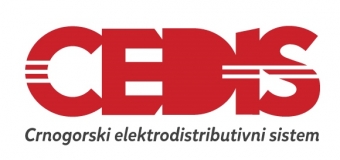 Broj iz evidencije postupaka javnih nabavki: 43/20Redni broj iz Plana javnih nabavki: 476Mjesto i datum: Podgorica, 24.04.2020.godineNa onovu člana 54 stav 1 Zakona o javnim nabavkama  („Službeni list CG“, br. 42/11, 57/14, 28/15 i 42/17) Crnogorski elektrodistributivni sistem DOO Podgorica, objavljuje na Portalu javnih nabavkiTENDERSKU DOKUMENTACIJUZA OTVORENI POSTUPAK JAVNE NABAVKE ZA NABAVKU RADOVA Izgradnja STS 10/0,4 kV  ‘’Sukuruć 16’’ sa priključnim DV 10 kV kablovskim vodom- KO Vuksan Lekić, TuziSADRŽAJ TENDERSKE DOKUMENTACIJEPOZIV ZA JAVNO NADMETANJE U OTVORENOM POSTUPKU JAVNE NABAVKE	3TEHNIČKE KARAKTERISTIKE ILI SPECIFIKACIJE PREDMETA JAVNE NABAVKE, ODNOSNO PREDMJER RADOVA	7IZJAVA NARUČIOCA DA ĆE UREDNO IZMIRIVATI OBAVEZE PREMA IZABRANOM PONUĐAČU	18IZJAVA NARUČIOCA (OVLAŠĆENO LICE, SLUŽBENIK ZA JAVNE NABAVKE I LICA KOJA SU UČESTVOVALA U PLANIRANJU JAVNE NABAVKE) O NEPOSTOJANJU SUKOBA INTERESA 	19IZJAVA NARUČIOCA (ČLANOVA KOMISIJE ZA OTVARANJE I VREDNOVANJE PONUDE I LICA KOJA SU UČESTVOVALA U PRIPREMANJU TENDERSKE DOKUMENTACIJE) O NEPOSTOJANJU SUKOBA INTERESA	20METODOLOGIJA NAČINA VREDNOVANJA PONUDA PO KRITERIJUMU I PODKRITERIJUMIMA	21OBRAZAC PONUDE SA OBRASCIMA KOJE PRIPREMA PONUĐAČ	22NASLOVNA STRANA PONUDE	23SADRŽAJ PONUDE	24PODACI O PONUDI I PONUĐAČU	25FINANSIJSKI DIO PONUDE	31IZJAVA O NEPOSTOJANJU SUKOBA INTERESA NA STRANI PONUĐAČA,PODNOSIOCA ZAJEDNIČKE PONUDE, PODIZVOĐAČA /PODUGOVARAČA	32DOKAZI O ISPUNJENOSTI OBAVEZNIH USLOVA ZA UČEŠĆE U POSTUPKU JAVNOG NADMETANJA	33DOKAZI O ISPUNJAVANJU USLOVA EKONOMSKO-FINANSIJSKE SPOSOBNOSTI	34DOKAZI O ISPUNJAVANJU USLOVA STRUČNO-TEHNIČKE I KADROVSKE OSPOSOBLJENOSTI	35NACRT UGOVORA O JAVNOJ NABAVCI	37UPUTSTVO PONUĐAČIMA ZA SAČINJAVANJE I PODNOŠENJE PONUDE	41OVLAŠĆENJE ZA ZASTUPANJE I UČESTVOVANJE U POSTUPKU JAVNOG OTVARANJA PONUDA	46UPUTSTVO O PRAVNOM SREDSTVU	47POZIV ZA JAVNO NADMETANJE U OTVORENOM POSTUPKU JAVNE NABAVKEI   Podaci o naručiocuII Vrsta postupka- Otvoreni postupak.III  Predmet javne nabavkeVrsta predmeta javne nabavke RadoviOpis predmeta javne nabavkeCPV – Jedinstveni rječnik javnih nabavkiIV  Zaključivanje okvirnog sporazumaZaključiće se okvirni sporazum: neV Način određivanja predmeta i procijenjena vrijednost javne nabavke: Procijenjena vrijednost predmeta nabavke bez zaključivanja okvirnog sporazumaPredmet javne nabavke se nabavlja:kao cjelina, procijenjene vrijednosti sa uračunatim PDV-om 50.000,00 eura.VI Mogućnost podnošenja alternativnih ponuda neVII Uslovi za učešće u postupku javne nabavkea) Obavezni uslovi U postupku javne nabavke može da učestvuje samo ponuđač koji:1) je upisan u registar kod organa nadležnog za registraciju privrednih subjekata;2) je uredno izvršio sve obaveze po osnovu poreza i doprinosa u skladu sa zakonom, odnosno propisima države u kojoj ima sjedište;3) dokaže da on odnosno njegov zakonski zastupnik nije pravosnažno osuđivan za neko od krivičnih djela organizovanog kriminala sa elementima korupcije, pranja novca i prevare;4) ima dozvolu, licencu, odobrenje ili drugi akt za obavljanje djelatnosti koja je predmet javne nabavke, ukoliko je propisan posebnim zakonom.Uslovi iz stava 1 ove tačke ne odnose se na fizička lica: umjetnike, naučnike i kulturne stvaraoce.Dokazivanje ispunjenosti obaveznih uslovaIspunjenost obaveznih uslova dokazuje se dostavljanjem:1) dokaza o registraciji kod organa nadležnog za registraciju privrednih subjekata sa podacima o ovlašćenim licima ponuđača;2) dokaza izdatog od organa nadležnog za poslove poreza (državne i lokalne uprave) da su uredno prijavljene, obračunate i izvršene sve obaveze po osnovu poreza i doprinosa do 90 dana prije dana javnog otvaranja ponuda, u skladu sa propisima Crne Gore, odnosno propisima države u kojoj ponuđač ima sjedište;3) dokaza nadležnog organa izdatog na osnovu kaznene evidencije, koji ne smije biti stariji od šest mjeseci do dana javnog otvaranja ponuda;4) dokaza o posjedovanju važeće dozvole, licence, odobrenja, odnosno drugog akta izdatog od nadležnog organa i to:b) Fakultativni uslovib1) ekonomsko-finansijska sposobnost  nije potrebno.b2) Stručno-tehnička i kadrovska osposobljenostIspunjenost uslova stručno - tehničke i kadrovske osposobljenosti u postupku javne nabavke radova dokazuje se dostavljanjem sljedećih dokaza i to: izjave o namjeri i predmetu podugovaranja, odnosno angažovanja podizvođača sa spiskom podugovarača, odnosno podizvođača sa bližim podacima (naziv, adresa, procentualno učešće i sl.);VIII  Rok važenja ponudePeriod važenja ponude je 90 dana od dana javnog otvaranja ponuda.IX Garancija ponude daPonuđač je dužan dostaviti bezuslovnu i na prvi poziv naplativu garanciju ponude u iznosu od 2 % procijenjene vrijednosti javne nabavke, kao garanciju ostajanja u obavezi prema ponudi u periodu važenja ponude i 5 dana nakon isteka važenja ponude.X  Rok i mjesto izvršenja ugovoraRok izvršenja ugovora: - rok za završetak radova je 30 kalendarskih dana od dana uvođenja Izvođača u posao. Pod uvođenjem u posao podrazumijeva se datum otvaranja građevinskog dnevnika.Mjesto izvršenja ugovora: - mjesto izvođenja radova je opština Tuzi.XI Jezik ponude: crnogorski jezik i drugi jezik koji je u službenoj upotrebi u Crnoj Gori, u skladu sa Ustavom i zakonomXII  Kriterijum za izbor najpovoljnije ponude: najniža ponuđena cijena  						broj bodova  	  100	XIII Vrijeme i mjesto podnošenja ponuda i javnog otvaranja ponudaPonude se predaju  radnim danima od 07:00 do 15:00 sati, zaključno sa danom 20.05.2020. godine do 09:00 sati.Ponude se mogu predati: neposrednom predajom na arhivi naručioca na adresi Ivana Milutinovića br. 12, Podgorica. preporučenom pošiljkom sa povratnicom na adresi Ivana Milutinovića br.12, Podgorica.Javno otvaranje ponuda, kome mogu prisustvovati ovlašćeni predstavnici ponuđača sa priloženim punomoćjem potpisanim od strane ovlašćenog lica, održaće se dana  20.05.2020. godine u 10:00 sati, u poslovnim prostorijama Naručioca, Ivana Milutinovića br.12 u Podgorici.Rok za podnošenje ponuda je skraćen sa 37 na 26 dana iz razloga urgentnosti predmetne javne nabavke radova zbog stabilnijeg napajanja potrošača na teritoriji opštine Tuzi i uopšte boljeg funkcionisanja elektroenergetskog sistema u ovoj opštini.XIV Rok za donošenje odluke o izboru najpovoljnije ponude Odluka o izboru najpovoljnije ponude donijeće se u roku od 60 dana od dana javnog otvaranja ponuda.XV Drugi podaci i uslovi od značaja za sprovodjenje postupka javne nabavkeRok i način plaćanja: Naručilac će izvršiti  plaćanje u roku od 60 dana od dana ispostavljanja ovjerene okončane situacije. Okonačna situacija se ispostvalja nakon pozitivnog izvještaja  komisije za tehnički pregled. Naručilac će primljenu situaciju, ako nema primjedbi,  ovjeriti u roku od 7 dana. Način plaćanja virmanski na žiro račun izvođača.  Sredstva finansijskog obezbjeđenja ugovora o javnoj nabavciPonuđač čija ponuda bude izabrana kao najpovoljnija je dužan da u trenutku potpisivanja ugovora o javnoj nabavci, a najkasnije u roku od 8 dana, dostavi naručiocu: bezuslovnu i na prvi poziv naplativu garanciju za dobro izvršenje ugovora u iznosu od 5 % od vrijednosti ugovora sa rokom važenja najmanje 30 dana dužim od roka izvršenja ugovora. U slučaju potrebe naručilac ima pravo da traži produženje garancije. Naručilac je ovlašćen  da  garanciju za dobro izvršenje posla, naplati u cjelosti u slučaju da izvođač ne ispuni bilo koju obavezu  predviđenu ovim ugovorom i u slučaju jednostranog raskida ugovora. Ako se za vrijeme trajanja ugovora promjene rokovi za izvršenje ugovorne obaveze ili druge okolnosti koje onemogućavaju izvršenje ugovorenih obaveza, važnost  garancije se mora produžiti.Ponuđač čija ponuda bude izabrana kao najpovoljnija je dužan da  najkasnije 24 (dvadesetčetiri) sata prije isticanja roka važnosti Garancije za dobro izvršenje ugovora naručiocu preda: garanciju za otklanjanje nedostataka u garantnom roku  u  iznosu od 10 %   Ugovorene vrijednosti sa uračunatim PDV-om, sa rokom važenja 30 dana dužim od garantnog roka.Naručilac je ovlašćen da u cjelosti naplati garanciju za otklanjanje nedostataka u garantnom periodu, u slučaju da izvođač ne ispuni svoje obaveze u garantnom roku.Naručilac se obavezuje da neposredno nakon ispunjenja obaveza, na način i pod uslovima iz Ugovora, vrati Izvođaču radova garancije.                                                 Ponuđač čija ponuda bude izabrana kao najpovoljnija/Izvođač je dužan da prije uvođenja u posao, Naručiocu preda: polisu  osiguranju od profesionalne odgovornosti za štetu koja može da nastane investitorima ili trećim licima u vezi sa obavljanjem djelatnosti u skladu sa Zakonom o planiranju prostora i izgradnji objekta (Sl.list CG br.064/17, 044/18, 063/18). Osiguranje mora da pokrije rizik odgovornosti za štetu prouzrokovanu licima, za štetu na objektima i finansijski gubitak. Osigurana suma iznosi 100.000,00 eura u skladu sa Uredbom o minimalnoj sumi osiguranja od profesionalne odgovornosti u oblasti izgradnje objekata (Sl.list CG 068/17). TEHNIČKE KARAKTERISTIKE ILI SPECIFIKACIJE PREDMETA JAVNE NABAVKE, ODNOSNO PREDMJER RADOVA Garantni rok: Garantni rok za  kvalitet izvedenih radova i ugrađenu opremu iznosi min 24 mjeseca računajući od dana primopredaje objekta. Izvođač je dužan da u garantnom roku otkloni o svom trošku sve nedostatke na objektu, koji su nastupili zbog toga što se Izvođač nije pridržavao svojih obaveza u pogledu kvaliteta radova i materijala. Izvođač nije dužan da otloni nedostatke koji su nastali kao posledica nemara, nepažnje, nestručnog rukovanja i upotrebe, odnosno nenamjesnog korišćenja objekta od strane Naručioca ili trećih lica. Garancije kvaliteta:  Sav ugrađeni materijal i oprema moraju odgovarati opisu, bitnim karakteristikama i obimu definisanim Tenderskom dokumentacijom i prilikom realizacije ugovora Izvođač dostavlja Naručiocu potrebnu tehničku dokumentaciju materijala i opreme kojima se dokazuju opisi i  bitne karakteristike materijala i opreme u skladu sa standardima definisanim Tenderskom dokumentacijom. Sve troškove ispitivanja materijala i opreme snosi Izvođač.Izvođač je obavezan da prilikom realizacije ugovora Naručiocu dostavi sljedeću tehničku specifikaciju:Transformator: Certifikat o ispitivanju tipa transformatora, u skladu sa zahtjevima standarda ISO IEC 17025 izdat od organa ili tijela za ocjenu usaglašenosti čija je kompetentnost priznata, sa jasno utvrđenim referentnim navođenjem odgovarajućih standarda. Zahjtevani certifikat mora da bude izdat od strane registrovane/ ovlašćene organizacije  koja je akreditovana prema važećim evropskim, međunarodnim i drugim standardima za izdavanje certifikata. Sastavni dio certifikata je izvještaj o tipskom ispitivanju ponuđenog transformatora prema standardu EN 60076.Izvještaj o tipskom ispitivanju izolacionog ulja sa naznakom o porijeklu i oznaci ulja u skladu sa standardom IEC 60296; Dokaz da proizvođač ponuđenog transformatora ima uveden sistem kvaliteta za oblast proizvodnje transformatora u skladu sa zahjevima standarda ISO 9001, ISO 14001 i OHSAS 18001;Izjavu proizvođača transformatora da se namotaji mogu servisirati potpisanu od strane ovlašćene osobe proizvođača i ovjerena pečatom, štambiljom ili drugim znakom proizvođača;Izjavu proizvođača transformatora da su namotaji od visokoprovodnog, elektrolitičkog bakra sa 99,99% čistoće i sa papirnom izolacijom od čiste celuloze potpisanu od strane ovlašćene osobe proizvođača i ovjerena pečatom, štambiljom ili drugim znakom proizvođača.“Kabal:Certifikat  izdat od organa ili tijela za ocjenu usaglašenosti čija je kompetentnost priznata, u kojem su jasno utvrđeni referentni i odgovarajući standardi i kojim se potvrđuje podobnost roba po standardu:IEC 60502-2 ili ekvivalentan standardIzjavu proizvođača kojom se potvrđuje da je kabal izveden suvim postupkom umrežavanjaKablovski priborCENELEC standardiSamonosivi kablovski snopCertifikat  izdat od organa ili tijela za ocjenu usaglašenosti čija je kompetentnost priznata, u kojem su jasno utvrđeni referentni i odgovarajući standardi i kojim se potvrđuje podobnost roba po standardu:IEC 60502-2 ili ekvivalentan standardOrmar za STS 10/0,4 kV:Certifikat  izdat od organa ili tijela za ocjenu usaglašenosti čija je kompetentnost priznata, u kojem su jasno utvrđeni referentni i odgovarajući standardi i kojim se potvrđuje podobnost roba po standardima:IEC 60439-1 ili ekvivalent, EN 60947-3 ili ekvivalent,  IEC 60947 ili ekvivalent, specifikacija ugrađene opreme u ponuđenom ormaru.Armirano betonski stub: Certifikat  izdat od organa ili tijela za ocjenu usaglašenosti čija je kompetentnost priznata, u kojem su jasno utvrđeni referentni i odgovarajući standardi i kojim se potvrđuje podobnost roba po standardima:1. EN 60652 ili ekvivalent2. EN 12843 ili ekivalent 3. certifikat da je izvršeno ispitivanje galvanske veze navojne čaure za galvansko povezivanje stabla sa uzemljivačem stuba i navojne(ih) čaure(a) za galvansko povezivanje stabla sa navojnom čaurom konzole.-Za izolatore, nosače izolatora, konzole, ovjesnu opremu za SKSCertifikat  izdat od organa ili tijela za ocjenu usaglašenosti čija je kompetentnost priznata, u kojem su jasno utvrđeni referentni i odgovarajući standardi i kojim se potvrđuje podobnost roba.Ponuđači u finansijskom dijelu ponude, u koloni „Opis opredmeta nabavke“, upisuju naziv proizvođača, tip i zemlju porijekla ponuđenog  materijala i opreme. Način sprovođenja kontrole kvaliteta: Provjera kvaliteta izvedenih radova vršiće se putem stručnog nadzora u skladu sa Zakonom o planiranju prostora i izgradnji objektaka. Izvođač radova je dužan da prije ugradnje opreme i materijala nadzornom organu stavi na uvid dokumuntaciju deklaracija proizvođača kojom se potvrđuje da isporučena oprema i materijal su istovjetni sa ponuđenom opremom i materijalom.Stručni nadzor nema pravo da oslobodi Izvođača od bilo koje njegove dužnosti ili obaveze iz ugovora ukoliko za to ne dobije pisano ovlašćenje od Naručioca. Tehnički pregled i primopredaja izvedenih radova vršiće se prema propisima koji važe u sjedištu Naručioca. Obavijest da su radovi završeni Izvođač podnosi Naručiocu preko Osobe navedene za komunikaciju po  pitanjima vezanim za izvođenje radova.Strane ugovora su u obavezi da komisiji za  Tehnički pregled izvedenih radova, koja se obrazuje u skladu sa Zakonom o planiranju prostora i izgradnji objekata, stave na raspolaganje svu dokumentaciju u vezi sa izgradnjom objekta.Izvođač se obavezuje da o svom trošku otkloni sve nedostatke i primjedbe navedene u Izvještaju  Komisije za Tehnički pregled. PROPISI, STANDARDI I USLOVIZakonom o planiranju prostora i izgradnji objekata ("Sl. list CG", br. 64/2017, 44/2018 i 63/2018); Zakonom o energetici ("Službeni list CG", br. 5/2016 i 51/2017); Zakon o zaštiti na radu ("Sl. list RCG 79/04"); Zakonom o zaštiti i spašavanju („Sl. list RCG br. 13/2007); Pravilnikom o načinu i postupku vršenja stručnog nadzora, Pravilnikom o načinu vođenja i sadržini građevinskog dnevnika, građevinske knjige i knjige inspekcije, Pravilnikom o izmjeni i dopuni pravilnika o načinu vršenja tehničkog pregleda, Zakonom o državnom premjeru i katastru nepokretnosti ("Službeni list Republike Crne Gore", br. 029/07 od 25.05.2007, Službeni list Crne Gore", br. 073/10 od 10.12.2010, 032/11 od 01.07.2011, 040/11 od 08.08.2011, 043/15 od 31.07.2015, 037/17 od 14.06.2017, 037/17 od 14.06.2017, 017/18 od 20.03.2018), Opšti uslovi za isporuku električne energije ("Sl. list RCG" br. 1/90),Pravilnik o tehničkim normativima za elektroenergetska postrojenja nazivnog napona iznad 1000V ("Sl. list SFRJ" br.4/74),Pravilnik o tehničkim normativima za pogon i održavanje elektroenergetskih postrojenja i vodova ("Sl. list SRJ" br.41/93), Pravilnik o tehničkim normativama za izgradnju nadzemnih elektroenergetskih vodova nazivnog napona od 1 kV do 400 kV” (”Sl.list SFRJ ”, br. 65/88 i “Sl. List SRJ”, br.18/92),Pravilnik o tehničkim normativima za zaštitu elektroenergetskih postrojenja od prenapona ("Sl. list SFRJ" br.7/71, 44/76), Pravilnik o tehničkim mjerama za zaštitu objekata od atmosferskog pražnjenja ("Sl. list SRJ" br.11/96),Pravilnik o tehničkim normativima za zaštitu elektroenergetskih postrojenja i uređaja od požara ("Sl. list SFRJ" br.74/90),Pravilnik o tehničkim normativima za uzemljenja elektroenergetski postrojenja nazivnog napona iznad 1000 V ("Sl. list SRJ" br.61/95).OSTALE OBAVEZE U POGLEDA PRIMJENE UGOVORA O JAVNOJ NABAVCI Izvođač je dužan da upisom u građevinski dnevnik konstatuje okolnosti koje mogu uticati  na produženje roka ugovorenih radova ili pojedinih faza radova (početak, trajanje i prestanak okolnosti), a Naručilac mu to svojim potpisom potvrđuje. Ukoliko upisano produženje roka ima direktan uticaj na ukupno produženje roka izvođenja radova, Izvođač je dužan pismeno o tome obavijestiti Naručioca, te pribaviti pismenu saglasnost od Naručioca u roku od 3 dana za produženje roka Naručiocu na saglasnost.Izvođač se obavezuje:da radove izvede prema tehničkoj specifikaciji, Zakonu o planiranju prostora i izgradnji objekata i da oprema i materijal, koje Izvođač obezbjeđuje, odgovaraju  tehničkoj dokumentaciji, Ponudi br. -___/__ od __ godine i odredbama ovog Ugovora;obezbijedi sigurost objekta, zaštitu i zdravlje na radu zaposlenih i zaštitu okoline (susjednih objekata i infrastrukture)obezbijedi dokaz o kvalitetu izvedenih radova, odnosno ugrađene opreme, instalacija da imenuje odgovornog rukovodioca radova,vodi građevinski dnevnik i građevinsku knjigu,da izvede ugovorene radove na način i u rokovima koji su određeni ugovorom;da dostavi garancije za dobro izvršenje ugovora i otklanjanje nedostataka u garantnom roku.Naručilac se obavezuje:da Izvođača radova  uvede u posao. Pod uvođenjem u posao podrazumijeva se datum otvaranja građevinskog dnevnika.da izvrši plaćanja prema Izvođaču prema načinu i uslovima kako je to utvrđeno odredbama ovog Ugovora.Da vrši stručni nadzor i tehnčki pregled u skaldu sa Zakonom o planiranju prostora i izgradnji objektada na zahtjev Izvođača obezbijedi odgovorno lice ili neko drugo lice radi razjašnjenja pojedinih detalja, ako ih sam ne može razjasniti.Izvođač radova je dužan da za svaki neopravdani dan zakašnjenja na izvršenju ugovora plati ugovornu kaznu u iznosu od 2 %o (promila) a najviše do 5 % ugovorene vrijednosti. Ugovorena kazna se plaća umanjenjem privermene odnosno okončane situacije za iznos utvrđene kazne.Strane ugovora su saglasne da sve sporove koji nastanu iz odnosa zasnovanih ovim ugovorom prvenstveno rješavaju sporazumno. Sve sporove koji mogu nastati u vezi ovog ugovora rješavaće Privredni sud u Podgorici.Ugovorne strane se obavezuju da će preduzimati mjere kojima se sprečava bila koja koruptivna radnja. Ukoliko se utvrdi da bilo koja ugovorna strana preduzima koruptivne radnje Ugovor će se smatrati ništavim.Naručilac ima pravo da jednostrano raskine Ugovor o javnoj nabavci u slučaju da Izvođač:a)napusti radove odnosno na neki drugi način jasno ispolji svoju namjeru da ne nastavi sa izvršavanjem svojih ugovornih obaveza;b)ne dostavi garanciju za dobro izvršenje ugovora i garanciju za otklanjanje nedostataka      c) ne izvršava svoje obaveze u rokovima i na način predviđen UgovoromIzvođač ima pravo da jednostrano raskine Ugovor ako Naručilac ne plaća Izvođaču u rokovima i na način predviđen Ugovorom.Ukoliko dođe do raskida Ugovora i prekida radova, Naručilac i Izvođač su dužni da preduzmu potrebne mjere da se izvedeni radovi zaštite od propadanja. Troškove zaštite radova snosi ugovorna strana čijom krivicom je došlo do raskida Ugovora odnosno do prekida radova.IZJAVA NARUČIOCA DA ĆE UREDNO IZMIRIVATI OBAVEZE PREMA IZABRANOM PONUĐAČUCEDIS d.o.o. Podgorica Broj: 60-00-15666/1Mjesto i datum: Podgorica, 15.04.2020. godine           U skladu sa članom 49 stav 1 tačka 3 Zakona o javnim nabavkama („Službeni list CG”, br. 42/11, 57/14, 28/15 i 42/17) Šef Službe za nabavku, Mirko Dedović, kao ovlašćeno lice Crnogorskog elektrodistributivnog sistema DOO Podgorica, dajeI z j a v uda će CEDIS d.o.o. Podgorica, shodno Amandmanu I  na Plan javnih nabavke broj 10-10-6610  od 19.02.2020. godine i Ugovoru o javnoj nabavci radova  za potrebe CEDIS-a - Izgradnja STS 10/0,4 kV  ‘’Sukuruć 16’’ sa priključnim DV 10 kV kablovskim vodom- KO Vuksan Lekić, Tuzi, uredno vršiti plaćanja preuzetih obaveza, po utvrđenoj dinamici.                                                                        Po Ovlašćenju br. 10-10-10874 od 11.03.2020. godine                                                                                             Šef Službe za nabavku                                                                                Mirko Dedović                                                                                   ______________________________IZJAVA NARUČIOCA (OVLAŠĆENO LICE, SLUŽBENIK ZA JAVNE NABAVKE I LICA KOJA SU UČESTVOVALA U PLANIRANJU JAVNE NABAVKE) O NEPOSTOJANJU SUKOBA INTERESA CEDIS d.o.o. Podgorica Broj: 60-00-15666/2Mjesto i datum: Podgorica, 15.04.2020. godineU skladu sa članom 16 stav 5 Zakona o javnim nabavkama („Službeni list CG”, br. 42/11, 57/14, 28/15 i 42/17) Izjavljujemda u postupku javne nabavke iz Amandmana I na Plan javnih nabavke broj 10-10-6610 od 19.02.2020. godine, za nabavku radova - Izgradnja STS 10/0,4 kV  ‘’Sukuruć 16’’ sa priključnim DV 10 kV kablovskim vodom - KO Vuksan Lekić, Tuzi, nijesam u sukobu interesa u smislu člana 16 stav 4 Zakona o javnim nabavkama i da ne postoji ekonomski i drugi lični interes koji može kompromitovati moju objektivnost i nepristrasnost u ovom postupku javne nabavke.Ovlašćeno lice naručioca Mirko Dedović ______________________s.r.Službenik za javne nabavke Mirko Dedović ______________________s.r.Lice koje je učestvovalo u planiranju  javne nabavke Jovan Milović _____________________s.r.IZJAVA NARUČIOCA (ČLANOVA KOMISIJE ZA OTVARANJE I VREDNOVANJE PONUDE I LICA KOJA SU UČESTVOVALA U PRIPREMANJU TENDERSKE DOKUMENTACIJE) O NEPOSTOJANJU SUKOBA INTERESACEDIS d.o.o. Podgorica Broj: 60-00-15666/3Mjesto i datum: Podgorica, 15.04.2020. godineU skladu sa članom 16 stav 5 Zakona o javnim nabavkama („Službeni list CG”, br.42/11, 57/14, 28/15 i 42/17) Izjavljujemda u postupku javne nabavke iz Amandmana I na Plan javnih nabavke broj 10-10-6610 od 19.02.2020. godine, za nabavku radova - Izgradnja STS 10/0,4 kV  ‘’Sukuruć 16’’ sa priključnim DV 10 kV kablovskim vodom - KO Vuksan Lekić, Tuzi, nijesam u sukobu interesa u smislu člana 16 stav 4 Zakona o javnim nabavkama i da ne postoji ekonomski i drugi lični interes koji može kompromitovati moju objektivnost i nepristrasnost u ovom postupku javne nabavke. Predsjedavajući komisije za otvaranje i vrednovanje ponuda  Mirko Dedović                                 s.r. Član komisije za otvaranje i vrednovanje ponuda  Slobodan Arsović                                 s.r.                                 Član komisije za otvaranje i vrednovanje ponuda Vojislava Cerović                                                                                                                             s.r.METODOLOGIJA NAČINA VREDNOVANJA PONUDA PO KRITERIJUMU I PODKRITERIJUMIMA Vrednovanje ponuda po kriterijumu najniže ponuđena cijena vršiće se na sljedeći način:	Za izbor najpovoljnije ponude, primjenom kriterijuma najniža ponuđena cijena, kao osnova za vrednovanje, uzimaju se ponuđene cijene sa uračunatim popustom, date od strane ponuđača, čije su ponude ispravne.Maksimalan broj bodova, po ovom kriterijumu dodjeljuje se ponuđaču koji je ponudio najnižu cijenu sa uračunatim popustom, dok se bodovi ostalim ponudama, po ovom kriterijumu, dodijeljuju proporcionalno, u odnosu na najniže ponuđenu cijenu po formuli: Broj bodova = C (Najniža ponuđena cijena sa uračunatim popustom) / C (Ponuđena cijena sa uračunatim popustom) * 100Ako je ponuđena cijena 0,00 EUR-a prilikom vrednovanja te cijene po kriterijumu ili podkriterijumu najniža ponuđena cijena uzima se da je ponuđena cijena 0,01 EUR.OBRAZAC PONUDE SA OBRASCIMA KOJE PRIPREMA PONUĐAČNASLOVNA STRANA PONUDE             (naziv ponuđača)	      	  podnosi               (naziv naručioca) 		P O N U D Upo Tenderskoj dokumentaciji broj _______ od __________ godine za nabavku _______________________________________________(opis predmeta nabavke)  Predmet nabavke u cjelostiSADRŽAJ PONUDENaslovna strana ponudeSadržaj ponude Popunjeni podaci o ponudi i ponuđačuUgovor o zajedničkom nastupanju u slučaju zajedničke ponudePopunjen obrazac finansijskog dijela ponudeIzjava/e o postojanju ili nepostojanju sukoba interesa kod ponuđača, podnosioca zajedničke ponude, podizvođača ili podugovaračaDokazi za dokazivanje ispunjenosti obaveznih uslova za učešće u postupku javnog nadmetanjaDokazi za ispunjavanje uslova stručno-tehničke i kadrovske osposobljenostiPotpisan Nacrt ugovora o javnoj nabavciSredstva finansijskog obezbjeđenjaPODACI O PONUDI I PONUĐAČU  Ponuda se podnosi kao: Samostalna ponuda Samostalna ponuda sa podizvođačem/podugovaračem  Zajednička ponuda Zajednička ponuda sa podizvođačem/podugovaračemPodaci o podnosiocu samostalne ponude:Podaci o podugovaraču /podizvođaču u okviru samostalne ponudePodaci o podnosiocu zajedničke ponude Podaci o nosiocu zajedničke ponude:Podaci o članu zajedničke ponude:Podaci o podugovaraču /podizvođaču u okviru zajedničke ponudeFINANSIJSKI DIO PONUDEUslovi ponude:Ovlašćeno lice ponuđača  __________________________(ime, prezime i funkcija)___________________________(svojeručni potpis)						M.P.IZJAVA O NEPOSTOJANJU SUKOBA INTERESA NA STRANI PONUĐAČA,PODNOSIOCA ZAJEDNIČKE PONUDE, PODIZVOĐAČA /PODUGOVARAČA                        (ponuđač)	Broj: ________________Mjesto i datum: _________________Ovlašćeno lice ponuđača/člana zajedničke ponude, podizvođača / podugovarača
       (ime i prezime i radno mjesto)     , u skladu sa članom 17 stav 3 Zakona o javnim nabavkama („Službeni list CG“, br. 42/11,  57/14, 28/15 i 42/17) dajeIzjavuda nije u sukobu interesa sa licima naručioca navedenim u izjavama o nepostojanju sukoba interesa na strani naručioca, koje su sastavni dio predmetne Tenderske dokumentacije broj ___ od ________ godine za nabavku 	(opis predmeta)        , u smislu člana 17 stav 1 Zakona o javnim nabavkama i da ne postoje razlozi za sukob interesa na strani ovog ponuđača, u smislu člana 17 stav 2 istog zakona.Ovlašćeno lice ponuđača  ___________________________(ime, prezime i funkcija)___________________________(svojeručni potpis)						M.P.DOKAZI O ISPUNJENOSTI OBAVEZNIH USLOVA ZA UČEŠĆE U POSTUPKU JAVNOG NADMETANJADostaviti:1) dokaz o registraciji izdatog od organa nadležnog za registraciju privrednih subjekata sa 1) dokaza o registraciji kod organa nadležnog za registraciju privrednih subjekata sa podacima o ovlašćenim licima ponuđača;2) dokaza izdatog od organa nadležnog za poslove poreza (državne i lokalne uprave) da su uredno prijavljene, obračunate i izvršene sve obaveze po osnovu poreza i doprinosa do 90 dana prije dana javnog otvaranja ponuda, u skladu sa propisima Crne Gore, odnosno propisima države u kojoj ponuđač ima sjedište;3) dokaza nadležnog organa izdatog na osnovu kaznene evidencije, koji ne smije biti stariji od šest mjeseci do dana javnog otvaranja ponuda;4) dokaza o posjedovanju važeće dozvole, licence, odobrenja, odnosno drugog akta izdatog od nadležnog organa i to:DOKAZI O ISPUNJAVANJU USLOVA EKONOMSKO-FINANSIJSKE SPOSOBNOSTI. nije potrebnoDOKAZI O ISPUNJAVANJU USLOVA STRUČNO-TEHNIČKE I KADROVSKE OSPOSOBLJENOSTIDostaviti: izjave o namjeri i predmetu podugovaranja, odnosno angažovanja podizvođača sa spiskom podugovarača, odnosno podizvođača sa bližim podacima (naziv, adresa, procentualno učešće i sl.); OBRAZAC IR8NACRT UGOVORA O JAVNOJ NABAVCI Ovaj ugovor zaključen je  između:Naručioca Crnogorski elektrodistributivni sistem DOO Podgorica – CEDIS, sa sjedištem u Podgorici, ulica Ivana Milutinovića br. 12, PIB: 03099873; PDV: 30/31-16162-1; Broj žiro računa: 535-15969-90 kod Prve banke Crne Gore; koga zastupa Izvršni direktor, Zoran Đukanović, (u daljem tekstu: Naručilac)iPonuđača ______________________ sa sjedištem u ________________, ulica____________, Broj računa: ______________________, Naziv banke: ________________________, koga zastupa _____________, (u daljem tekstu:  Izvodjač).OSNOV UGOVORA:Tenderska dokumentacija br. 43/20 od 24.04.2020. godine za otvoreni postupak za nabavku  radova – Izgradnja STS 10/0,4 kV  ‘’Sukuruć 16’’ sa priključnim DV 10 kV kablovskim vodom- KO Vuksan Lekić, Tuzi broj i datum Odluke o izboru najpovoljnije ponude: _____________________; Ponuda ponuđača    (naziv ponuđača)    broj ______ od _________________________.Član 1.Predmet ovog Ugovora je nabavka radova – Izgradnja STS 10/0,4 kV ‘’Sukuruć 16’’ sa priključnim DV 10 kV kablovskim vodom- KO Vuksan Lekić, Tuzi. Ponuda Izvođača i specifikacija Naručioca integrisane su u odredbama ovog Ugovora.Član 2.Ukupna cijena za izvođenje radova iz člana 1 ovog Ugovora bez PDV-a iznosi _________ €.PDV po obračunskoj stopi od 21% iznosi _________________ €.Ukupna cijena za izvođenje radova iz člana 1 ovog Ugovora, sa PDV-om, iznosi _____________ € Član 3.Naručilac će izvršiti  plaćanje u roku od 60 dana od dana ispostavljanja ovjerene okončane situacije. Okonačna situacija se ispostvalja nakon pozitivnog izvještaja  komisije za tehnički pregled. Naručilac će primljenu situaciju, ako nema primjedbi,  ovjeriti u roku od 7 dana. Način plaćanja virmanski na žiro račun izvođača.Član 4.Zvanična komunikacija u vezi sa pitanjima vezanim za tehnički dio realizacije ugovora ostvariće se slanjem potpisanih i ovjerenih akata putem emaila ili faxa. Osobe za komunikaciju su:Za Izvođača:                                                                  Za Naručioca:Zvaničnu komunikaciju u vezi sa finansijskim pitanjima vezanim za realizaciju ugovora ostvariće se putem maila komunikacije. Osobe za komunikaciju su:Za Izvođača:                                                                  Za Naručioca:                            Za pitanja vezana za fakturisanje                                                                 Veselinka Vuković; +382 67 477 408                                                                               Mail: veselinka.vukovic@cedis.meUgovorne strane se obavezuju da pravovremeno obavijeste drugu stranu u slučaju promjene podataka osoba za komunikaciju, a najkasnije 7 dana od nastanka promjene.Član 5.Rok izvršenja ugovora: - rok za završetak radova je 30 kalendarskih dana od dana uvođenja Izvođača u posao. Pod uvođenjem u posao podrazumijeva se datum otvaranja građevinskog dnevnika.Mjesto izvršenja ugovora: - mjesto izvođenja radova je opština Tuzi.Član 6.Izvođač je dužan da upisom u građevinski dnevnik konstatuje okolnosti koje mogu uticati  na produženje roka ugovorenih radova ili pojedinih faza radova (početak, trajanje i prestanak okolnosti), a Naručioc mu to svojim potpisom potvrđuje. Ukoliko upisano produženje roka ima direktan uticaj na ukupno produženje roka izvođenja radova, Izvođač je dužan pismeno o tome obavijestiti Naručioca, te pribaviti pismenu saglasnost od Naručioca u roku od 3 dana za produženje roka Naručiocu na saglasnost.Član 7.Izvođač se obavezuje:da radove izvede prema tehničkoj specifikaciji, Zakonu o planiranju prostora i izgradnji objekata i da oprema i materijal, koje Izvođač obezbjeđuje, odgovaraju  tehničkoj dokumentaciji, Ponudi br. -___/__ od __ godine i odredbama ovog Ugovora;obezbijedi sigurost objekta, zaštitu i zdravlje na radu zaposlenih i zaštitu okoline (susjednih objekata i infrastrukture)obezbijedi dokaz o kvalitetu izvedenih radova, odnosno ugrađene opreme, instalacija da imenuje odgovornog rukovodioca radova,vodi građevinski dnevnik i građevinsku knjigu,da izvede ugovorene radove na način i u rokovima koji su određeni ugovorom;da dostavi garancije za dobro izvršenje ugovora i otklanjanje nedostataka u garantnom roku.Član 8.Naručilac se obavezuje:da Izvođača radova  uvede u posao. Pod uvođenjem u posao podrazumijeva se datum otvaranja građevinskog dnevnika.da izvrši plaćanja prema Izvođaču prema načinu i uslovima kako je to utvrđeno odredbama ovog Ugovora.Da vrši stručni nadzor i tehnčki pregled u skaldu sa Zakonom o planiranju prostora i izgradnji objektada na zahtjev Izvođača obezbijedi odgovorno lice ili neko drugo lice radi razjašnjenja pojedinih detalja, ako ih sam ne može razjasniti.Član 9.Garantni rok za  kvalitet izvedenih radova i ugrađenu opremu iznosi min 24 mjeseca računajući od dana primopredaje objekta. Izvođač je dužan da u garantnom roku otkloni o svom trošku sve nedostatke na objektu, koji su nastupili zbog toga što se Izvođač nije pridržavao svojih obaveza u pogledu kvaliteta radova i materijala. Izvođač nije dužan da otloni nedostatke koji su nastali kao posledica nemara, nepažnje, nestručnog rukovanja i upotrebe, odnosno nenamjesnog korišćenja objekta od strane Naručioca ili trećih lica.Član 10.Provjera kvaliteta izvedenih radova vršiće se putem stručnog nadzora u skladu sa Zakonom o planiranju prostora i izgradnji objektaka. Izvođač radova je dužan da prije ugradnje opreme i materijala nadzornom organu stavi na uvid dokumuntaciju deklaracija proizvođača kojom se potvrđuje da isporučena oprema i materijal su istovjetni sa ponuđenom opremom i materijalom.Stručni nadzor nema pravo da oslobodi Izvođača od bilo koje njegove dužnosti ili obaveze iz ugovora ukoliko za to ne dobije pisano ovlašćenje od Naručioca.Tehnički pregled i primopredaja izvedenih radova vršiće se prema propisima koji važe u sjedištu Naručioca. Obavijest da su radovi završeni Izvođač podnosi Naručiocu preko Osobe navedene za komunikaciju po  pitanjima vezanim za izvođenje radova.Strane ugovora su u obavezi da komisiji za  Tehnički pregled izvedenih radova, koja se obrazuje u skladu sa Zakonom o planiranju prostora i izgradnji objekata, stave na raspolaganje svu dokumentaciju u vezi sa izgradnjom objekta.Izvođač se obavezuje da o svom trošku otkloni sve nedostatke i primjedbe navedene u Izvještaju  Komisije za Tehnički pregled.Član 11.  Izvođač radova je dužan da za svaki neopravdani dan zakašnjenja na izvršenju ugovora plati ugovornu kaznu u iznosu od 2 %o (promila) a najviše do 5 % ugovorene vrijednosti. Ugovorena kazna se plaća umanjenjem privermene odnosno okončane situacije za iznos utvrđene kazne.Član 12.Izvođač je dužan da u trenutku potpisivanja ugovora o javnoj nabavci, a najkasnije u roku od 8 dana, dostavi naručiocu bezuslovnu i na prvi poziv naplativu garanciju za dobro izvršenje ugovora u iznosu od 5 % od vrijednosti ugovora sa rokom važenja najmanje 30 dana dužim od roka izvršenja ugovora. U slučaju potrebe naručilac ima pravo da traži produženje garancije. Naručilac je ovlašćen da garanciju za dobro izvršenje posla, naplati u cjelosti u slučaju da izvođač ne ispuni bilo koju obavezu predviđenu ovim ugovorom i u slučaju jednostranog raskida ugovora. Ako se za vrijeme trajanja ugovora promjene rokovi za izvršenje ugovorne obaveze ili druge okolnosti koje onemogućavaju izvršenje ugovorenih obaveza, važnost  garancije se mora produžiti.Izvođač je dužan da najkasnije 24 (dvadesetčetiri) sata prije isticanja roka važnosti Garancije za dobro izvršenje ugovora Naručiocu preda garanciju za otklanjanje nedostataka u garantnom roku  u  iznosu od 10 %   Ugovorene vrijednosti sa uračunatim PDV-om, sa rokom važenja 30 dana dužim od garantnog roka.Naručilac je ovlašćen da u cjelosti naplati garanciju za otklanjanje nedostataka u garantnom periodu, u slučaju da izvođač ne ispuni svoje obaveze u garantnom roku.Naručilac se obavezuje da neposredno nakon ispunjenja obaveza, na način i pod uslovima iz Ugovora, vrati Izvođaču radova garancije.  Član 13.Izvođač je dužan da prije uvođenja u posao, Naručiocu preda: polisu osiguranju od profesionalne odgovornosti za štetu koja može da nastane investitorima ili trećim licima u vezi sa obavljanjem djelatnosti u skladu sa Zakonom o planiranju prostora i izgradnji objekta (Sl.list CG br.064/17, 044/18, 063/18). Osiguranje mora da pokrije rizik odgovornosti za štetu prouzrokovanu licima, za štetu na objektima i finansijski gubitak. Osigurana suma iznosi 100.000,00 eura u skladu sa Uredbom o minimalnoj sumi osiguranja od profesionalne odgovornosti u oblasti izgradnje objekata (Sl.list CG 068/17). Član 14.Strane ugovora su saglasne da sve sporove koji nastanu iz odnosa zasnovanih ovim ugovorom prvenstveno rješavaju sporazumno. Sve sporove koji mogu nastati u vezi ovog ugovora rješavaće Privredni sud u Podgorici.Član 15.Ugovorne strane se obavezuju da će preduzimati mjere kojima se sprečava bila koja koruptivna radnja. Ukoliko se utvrdi da bilo koja ugovorna strana preduzima koruptivne radnje Ugovor će se smatrati ništavim.Član 16.Naručilac ima pravo da jednostrano raskine Ugovor o javnoj nabavci u slučaju da Izvođač:a)napusti radove odnosno na neki drugi način jasno ispolji svoju namjeru da ne nastavi sa izvršavanjem svojih ugovornih obaveza;b)ne dostavi garanciju za dobro izvršenje ugovora i garanciju za otklanjanje nedostataka      c) ne izvršava svoje obaveze u rokovima i na način predviđen Ugovorom.Izvođač ima pravo da jednostrano raskine Ugovor ako Naručilac ne plaća Izvođaču u rokovima i na način predviđen Ugovorom. Ukoliko dođe do raskida Ugovora i prekida radova, Naručilac i Izvođač su dužni da preduzmu potrebne mjere da se izvedeni radovi zaštite od propadanja. Troškove zaštite radova snosi ugovorna strana čijom krivicom je došlo do raskida Ugovora odnosno do prekida radova.Član 17.Strane ugovora su saglasne da sve sporove koji nastanu iz odnosa zasnovanih ovim ugovorom prvenstveno rješavaju sporazumno. Sve sporove koji mogu nastati u vezi ovog ugovora rješavaće Privredni sud u Podgorici.Član 18.Ugovor stupa na snagu danom obostranog potpisivanja i sačinjen je   u 4 (četiri) istovjetna primjerka od kojih se, nakon potpisivanja, 2 primjerka dostavljaju Izvođaču, a 2 primjeraka Naručiocu.               I Z V O Đ A Č                                                                    N A R U Č I L A C _____________________________                                             _______________________  Saglasan sa tekstom nacrta ugovora,Ovlašćeno lice ponuđača _______________________(ime, prezime i funkcija)_______________________(svojeručni potpis)Napomena: Konačni tekst ugovora o javnoj nabavci biće sačinjen u skladu sa članom 107 stav 2 Zakona o javnim nabavkama nabavkama („Službeni list CG”, br. 42/11, 57/14, 28/15 i 42/17).UPUTSTVO PONUĐAČIMA ZA SAČINJAVANJE I PODNOŠENJE PONUDEI NAČIN PRIPREMANJA PONUDE U PISANOJ FORMI1. Pripremanje i dostavljanje ponude Ponuđač radi učešća u postupku javne nabavke sačinjava i podnosi ponudu u skladu sa ovom tenderskom dokumentacijom.Ponuđač je dužan da ponudu pripremi kao jedinstvenu cjelinu i da svaku prvu stranicu svakog lista i ukupni broj listova ponude označi rednim brojem, osim garancije ponude, kataloga, fotografija, publikacija i slično.Dokumenta koja sačinjava ponuđač, a koja čine sastavni dio ponude moraju biti potpisana od strane ovlašćenog lica ponuđača ili lica koje on ovlasti.Ponuda mora biti povezana jednim jemstvenikom tako da se ne mogu naknadno ubacivati, odstranjivati ili zamjenjivati pojedinačni listovi, a da se pri tome ne ošteti list ponude.Ponuda i uzorci zahtijevani tenderskom dokumentacijom dostavljaju se u odgovarajućem zatvorenom omotu (koverat, paket i slično) na način da se prilikom otvaranja ponude može sa sigurnošću utvrditi da se prvi put otvara.Na omotu ponude navodi se: ponuda, broj tenderske dokumentacije, naziv i sjedište naručioca, naziv, sjedište, odnosno ime i adresa ponuđača i tekst: "Ne otvaraj prije javnog otvaranja ponuda".U slučaju podnošenja zajedničke ponude, na omotu je potrebno naznačiti da se radi o zajedničkoj ponudi i navesti puni naziv ponuđača i adresu na koju će ponuda biti vraćena u slučaju da je neblagovremena.Ponuđač je dužan da ponudu sačini na obrascima iz tenderske dokumentacije uz mogućnost korišćenja svog memoranduma. 2. Pripremanje ponude u slučaju zaključivanja okvirnog sporazumaAko je tenderskom dokumentacijom predviđeno zaključivanje okvirnog sporazuma ponuđač priprema i podnosi ponudu u odnosu na opis, tehničku specifikaciju i procijenjenu vrijednost predmeta nabavke predviđene za prvu godinu, odnosno prvi ugovor o javnoj nabavci.3. Način pripremanja ponude po partijamaPonuđač može da podnese ponudu za jednu ili više partija pod uslovom da se ponuda odnosi na najmanje jednu partiju.Ako ponuđač podnosi ponudu za više ili sve partije, ponuda mora biti pripremljena kao jedna cjelina tako da se može ocjenjivati za svaku partiju posebno, na način što se dokazi koji se odnose na sve partije, osim garancije ponude, kataloga, fotografija, publikacija i slično, podnose zajedno u jednom primjerku u ponudi za prvu partiju za koju učestvuje, a dokazi koji se odnose samo na određenu/e partiju/e podnose se za svaku partiju posebno.Garancija ponude, katalozi, fotografije, publikacije i slično prilažu se u ponudi nakon dokumenata za zadnju partiju na kojoj se učestvuje.  4. Način pripremanja zajedničke ponude Ponudu može da podnese grupa ponuđača (zajednička ponuda), koji su neograničeno solidarno odgovorni za ponudu i obaveze iz ugovora o javnoj nabavci.Ponuđač koji je samostalno podnio ponudu ne može istovremeno da učestvuje u zajedničkoj ponudi ili kao podizvođač, odnosno podugovarač drugog ponuđača. U zajedničkoj ponudi se mora dostaviti ugovor o zajedničkom nastupanju kojim se: određuje vodeći ponuđač - nosilac ponude;  određuje dio predmeta nabavke koji će realizovati svaki od podnosilaca ponude i njihovo procentualno učešće u finansijskom dijelu ponude; prihvata neograničena solidarna odgovornost za ponudu i obaveze iz ugovora o javnoj nabavci i uređuju međusobna prava i obaveze podnosilaca zajedničke ponude (određuje podnosilac zajedničke ponude čije će ovlašćeno lice potpisati finansijski dio ponude, nacrt ugovora o javnoj nabavci i nacrt okvirnog sporazuma i čijim pečatom, žigom ili sličnim znakom će se ovjeriti ovi  dokumenti i označiti svaka prva stranica svakog lista ponude; određuje podnosilac zajedničke ponude koji će obezbijediti garanciju ponude i druga sredstva finansijskog obezbjeđenja; određuje podnosilac zajedničke ponude koji će izdavati i podnositi naručiocu račune/fakture i druga dokumenta za plaćanje i na čiji račun će naručilac vršiti plaćanje i drugo). Ugovorom o zajedničkom nastupanju može se odrediti naziv ovog ponuđača.U zajedničkoj ponudi se moraju navesti imena i stručne kvalifikacije lica koja će biti odgovorna za izvršenje ugovora o javnoj nabavci.5. Način pripremanja ponude sa podugovaračem/podizvođačemPonuđač može da izvršenje određenih poslova iz ugovora o javnoj nabavci povjeri podugovaraču ili podizvođaču. Učešće svih podugovorača ili podizvođača u izvršenju javne nabavke ne može da bude veće od 30% od ukupne vrijednosti ponude.Ponuđač je dužan da, na zahtjev naručioca, omogući uvid u dokumentaciju podugovarača ili podizvođača, odnosno pruži druge dokaze radi utvrđivanja ispunjenosti uslova za učešće u postupku javne nabavke.Ponuđač u potpunosti odgovara naručiocu za izvršenje ugovorene javne nabavke, bez obzira na broj podugovarača ili podizvođača.6. Sukob interesa kod pripremanja zajedničke ponude i ponude sa podugovaračem  / podizvođačemU smislu člana 17 stav 1 tačka 6 Zakona o javnim nabavkama sukob interesa na strani ponuđača postoji ako lice u istom postupku javne nabavke učestvuje kao član više zajedničkih ponuda ili kao podugovarač, odnosno podizvođač učestvuje u više ponuda.7. Način pripremanja ponude kada je u predmjeru radova ili tehničkoj specifikaciji naveden robni znak, patent, tip ili posebno porijeklo robe, usluge ili radova uz naznaku “ili ekvivalentno”Ako je naručilac u predmjeru radova ili tehničkoj specifikaciji za određenu stavku/e naveo robni znak, patent, tip ili proizvođač, uz naznaku “ili ekvivalentno”, ponuđač je dužan da u ponudi tačno navede koji robni znak, patent, tip ili proizvođač nudi. U odnosu na zahtjeve za tehničke karakteristike ili specifikacije utvrđene tenderskom dokumentacijom ponuđači mogu ponuditi ekvivalentna rješenja zahtjevima iz standarda uz podnošenje dokaza o ekvivalentnosti.8. Oblik i način dostavljanja dokaza o ispunjenosti uslova za učešće u postupku javne nabavkeDokazi o ispunjenosti uslova za učešće u postupku javne nabavke i drugi dokazi traženi tenderskom dokumentacijom, mogu se dostaviti u originalu, ovjerenoj ili neovjerenoj kopiji. Ponuđač čija je ponuda izabrana kao najpovoljnija dužan je da prije zaključivanja ugovora o javnoj nabavci dostavi original ili ovjerenu kopiju dokaza o ispunjavanju uslova za učešće u postupku javne nabavke.Ukoliko ponuđač čija je ponuda izabrana kao najpovoljnija ne dostavi originale ili ovjerene kopije dokaza njegova ponuda će se smatrati neispravnom.U slučaju žalbenog postupka ponuđač čija se vjerodostojnost dokaza osporava dužan je da dostavi original ili ovjerenu kopiju osporenog dokaza, a ako ne dostavi original ili ovjerenu kopiju osporenog dokaza njegova ponuda će se smatrati neispravnom.Ponuđač može dostaviti dokaze o kvalitetu (sertifikate, odnosno licence i druge dokaze o ispunjavanju kvaliteta) izdate od ovlašćenih organa država članica Evropske unije ili drugih država, kao ekvivalentne dokaze u skladu sa zakonom i  zahtjevom naručioca. Ponuđač može dostaviti dokaz o kvalitetu u drugom obliku, ako pruži dokaz o tome da nema mogućnost ili pravo na traženje tog dokaza.Dokazi sačinjeni na jeziku koji nije jezik ponude, dostavljaju se na jeziku na kojem su sačinjeni i u prevodu na jezik ponude od strane ovlašćenog sudskog tumača, osim za djelove ponude za koje je tenderskom dokumentacijom predviđeno da se mogu dostaviti na jeziku koji nije jezik ponude.9. Dokazivanje uslova od strane podnosilaca zajedničke ponude Svaki podnosilac zajedničke ponude mora u ponudi dokazati da ispunjava obavezne uslove: da je upisan u registar kod organa nadležnog za registraciju privrednih subjekata;da je uredno izvršio sve obaveze po osnovu poreza i doprinosa u skladu sa zakonom, odnosno propisima države u kojoj ima sjedište; da on odnosno njegov zakonski zastupnik nije pravosnažno osuđivan za neko od krivičnih djela organizovanog kriminala sa elementima korupcije, pranja novca i prevare.Obavezni uslov da ima dozvolu, licencu, odobrenje ili drugi akt za obavljanje djelatnosti koja je predmet javne nabavke mora da dokaže da ispunjava podnosilac zajedničke ponude koji je ugovorom o zajedničkom nastupu određen za izvršenje dijela predmeta javne nabavke za koji je Tenderskom dokumentacijom predviđena obaveza dostavljanja licence, odobrenja ili drugog akta.Fakultativne uslove predviđene Tenderskom dokumentacijom u pogledu ekonomsko – finansijske sposobnosti i stručno – tehničke osposobljenosti podnosioci zajedničke ponude su dužni da ispune zajednički i mogu da koriste kapacitete drugog podnosiosa iz zajedničke ponude.10. Dokazivanje uslova preko podugovarača/podizvođača i drugog pravnog i fizičkog licaPonuđač može ispunjenost uslova u pogledu posjedovanja dozvole, licence, odobrenja ili drugog akta za obavljanje djelatnosti koja je predmet javne nabavke i u pogledu stručno – tehničke i kadrovske osposobljenosti dokazati preko podugovarača, odnosno podizvođača.Ponuđač može stručno – tehničku i kadrovsku osposobljenost dokazati korišćenjem kapaciteta drugog pravnog i fizičkog lica ukoliko su mu stavljeni na raspolaganje, u skladu sa zakonom.11. Sredstva finansijskog obezbjeđenja - garancije11.1 Način dostavljanja garancije ponude Garancija ponude koja sadrži klauzulu da je validna ukoliko je perforirana dostavlja se i povezuje u ponudi jemstvenikom sa ostalim dokumentima ponude. Na ovaj način se dostavlja i povezuje garancija ponude uz koju je kao posebni dokument dostavljena navedena klauzula izdavaoca garancije. Ako garancija ponude ne sadrži klauzulu da je validna ukoliko je perforirana ili ako uz garanciju nije dostavljen posebni dokument koji sadrži takvu klauzulu, garancija ponude se dostavlja u dvolisnoj providnoj plastičnoj foliji koja se zatvara po svakoj strani tako da se garancija ponude ne može naknadno ubacivati, odstranjivati ili zamjenjivati. Zatvaranje plastične folije može se vršiti i jemstvenikom kojim se povezuje ponuda u cjelinu na način što će se plastična folija perforirati po obodu svake strane sa najmanje po dvije perforacije kroz koje će se provući jemstvenik kojim se povezuje ponuda, tako da se garancija ponude ne može naknadno ubacivati, odstranjivati ili zamjenjivati, a da se ista vidno ne ošteti, kao ni jemstvenik kojim je zatvorena plastična folija i kojim je uvezana ponuda. Ako se garancija ponude sastoji iz više listova svaki list garancije se dostavlja na naprijed opisani način.Garancija ponude se prilaže na način opisan pod tačkom 3 ovog uputstva (način pripremanja ponude po partijama).11.2 Zajednički uslovi za garanciju ponude i sredstva finansijskog obezbjeđenja ugovora o javnoj nabavciGarancija ponude i sredstva finansijskog obezbjeđenja ugovora o javnoj nabavci mogu biti izdata od banke, društva za osiguranje ili druge organizacije koja je zakonom ili na osnovu zakona ovlašćena za davanje garancija.U garanciji ponude i sredstvu finansijskog obezbjeđenja ugovora o javnoj nabavci mora biti naveden broj i datum tenderske dokumentacije na koji se odnosi ponuda, iznos na koji se garancija daje i da je bezuslovna i plativa na prvi poziv naručioca nakon nastanka razloga na koji se odnosi.U polisi osiguranja koja se traži od prvorangiranog ponuđača/Izvođača, kao sredstvu finansijskog obezbjeđenja ugovora, treba da bude naveden broj, datum tenderske dokumentacije i predmet javne nabavke, kao i napomena da se polisa odnosi samo na predmetni postupak javne nabavke. Takođe, iz sadržaja polise treba jasno da proizilazi da je riječ o polisi osiguranja od profesionalne odgovornosti za štetu koja može da nastane investitorima ili trećim licima u vezi sa obavljanjem djelatnosti sa osiguranom aktivnošću koja se odnosi na  djelatnost  građenja objekta, odnosno izvođenja pojedinih radova na građenju objekta i limitom pokrića (sumom osiguranja) minimum 100.000,00 eura. Ovo osiguranje  mora da pokrije rizik odgovornosti za štetu prouzrokovanu licima, za štetu na objektima i za finansijski gubitak.12. Način iskazivanja ponuđene cijenePonuđač dostavlja ponudu sa cijenom/ama izraženom u EUR-ima, sa posebno iskazanim PDV-om, na način predviđen obrascem “Finansijski dio ponude” koji je sastavni dio Tenderske dokumentacije.U ponuđenu cijenu uračunavaju se svi troškovi i popusti na ukupnu ponuđenu cijenu, sa posebno iskazanim PDV-om, u skladu sa zakonom.Ponuđena cijena/e piše se brojkama.Ponuđena cijena/e izražava se za cjelokupni predmet javne nabavke, a ukoliko je predmet javne nabavke određen po partijama za svaku partiju za koju se podnosi ponuda dostavlja se posebno Finansijski dio ponude. Ako je cijena najpovoljnije ponude niža najmanje za 30% u odnosu na prosječno ponuđenu cijenu svih ispravnih ponuda ponuđač je dužan da na zahtjev naručioca dostavi obrazloženje u skladu sa Zakonom o javnim nabavkama (“Službeni list CG”, br.42/11, 57/14, 28/15 i 42/17).13. Alternativna ponudaUkoliko je naručilac predvidio mogućnost podnošenja alternativne ponude, ponuđač  može dostaviti samo jednu ponudu: alternativnu ili onakvu kakvu je naručilac zahtijevao tehničkim karakteristikama ili specifikacijam predmeta javne nabavke, odnosno predmjera radova, date u tenderskoj dokumentaciji. 14. Nacrt ugovora o javnoj nabavci i nacrt okvirnog sporazumaPonuđač je dužan da u ponudi dostavi Nacrt ugovora o javnoj nabavci potpisan od strane ovlašćenog lica na mjestu predviđenom za davanje saglasnosti na isti, a ako je predviđeno zaključivanje okvirnog sporazuma i Nacrt okvirnog sporazuma potpisan od strane ovlašćenog lica na mjestu predviđenom za davanje saglasnosti na isti. 15. Blagovremenost ponudePonuda je blagovremeno podnesena ako je uručena naručiocu prije isteka roka predviđenog za podnošenje ponuda koji je predviđen Tenderskom dokumentacijom.16. Period važenja ponudePeriod važenja ponude ne može da bude kraći od roka definisanog u Pozivu.Istekom važenja ponude naručilac može, u pisanoj formi, da zahtijeva od ponuđača da produži period važenja ponude do određenog datuma. Ukoliko ponuđač odbije zahtjev za produženje važenja ponude smatraće se da je odustao od ponude. Ponuđač koji prihvati zahtjev za produženje važenja ponude ne može da mijenja ponudu.17. Pojašnjenje tenderske dokumentacijeZainteresovano lice ima pravo da zahtijeva od naručioca pojašnjenje tenderske dokumentacije u roku od 22 dana, od dana objavljivanja, odnosno dostavljanja tenderske dokumentacije. Zahtjev za pojašnjenje tenderske dokumentacije podnosi se u pisanoj formi e-mailom na adresu naručioca mirko. dedovic@cedis.me.Pojašnjenje tenderske dokumentacije predstavlja sastavni dio tenderske dokumentacije.Naručilac je dužan da pojašnjenje tenderske dokumentacije, dostavi podnosiocu zahtjeva i da ga objavi na portalu javnih nabavki u roku od tri dana, od dana prijema zahtjeva.II  IZMJENE I DOPUNE PONUDE I ODUSTANAK OD PONUDEPonuđač može da, u roku za dostavljanje ponuda, mijenja ili dopunjava ponudu ili da od ponude odustane na način predviđen za pripremanje i dostavljanje ponude, pri čemu je dužan da jasno naznači koji dio ponude mijenja ili dopunjava.OVLAŠĆENJE ZA ZASTUPANJE I UČESTVOVANJE U POSTUPKU JAVNOG OTVARANJA PONUDAOvlašćuje se   (ime i prezime i broj lične karte ili druge identifikacione isprave)   da, u ime     (naziv ponuđača) , kao ponuđača, prisustvuje javnom otvaranju ponuda po Tenderskoj dokumentaciji     (naziv naručioca)    broj _____ od ________. godine, za nabavku       (opis predmeta nabavke)   i da zastupa interese ovog ponuđača u postupku javnog otvaranja ponuda.   Ovlašćeno lice ponuđača _______________________(ime, prezime i funkcija)_______________________(svojeručni potpis)M.P.Napomena: Ovlašćenje se predaje Komisiji za otvaranje i vrednovanje ponuda naručioca neposredno prije početka javnog otvaranja ponuda.UPUTSTVO O PRAVNOM SREDSTVUZainteresovano lice (lice koje je blagovremeno tražilo pojašnjenje tenderske dokumentacije, lice koje u žalbi dokaže ili učini vjerovatnim da je zbog pobijanog akta ili radnje naručioca pretrpjelo ili moglo pretrpjeti štetu kao ponuđač u postupku javne nabavke) može izjaviti žalbu protiv ove tenderske dokumentacije Državnoj komisiji za kontrolu postupaka javnih nabavki počev od dana objavljivanja, odnosno dostavljanja tenderske dokumentacije najkasnije deset dana prije dana koji je određen za otvaranje ponuda. Žalba se izjavljuje preko naručioca neposredno, putem pošte preporučenom pošiljkom sa dostavnicom ili elektronskim putem sa naprednim elektronskim potpisom ako je tenderskom dokumentacijom predmetnog postupka predviđeno dostavljanje ponuda elektronskim putem. Žalba koja nije podnesena na naprijed predviđeni način biće odbijena kao nedozvoljena.Podnosilac žalbe je dužan da uz žalbu priloži dokaz o uplati naknade za vođenje postupka u iznosu od 1% od procijenjene vrijednosti javne nabavke, a najviše 20.000,00 eura, na žiro račun Državne komisije za kontrolu postupaka javnih nabavki broj 530-20240-15 kod NLB Montenegro banke A.D.Ukoliko je predmet nabavke podijeljen po partijama, a žalba se odnosi samo na određenu/e partiju/e, naknada se plaća u iznosu 1% od procijenjene vrijednosti javne nabavke te /tih partije/a.Instrukcije za plaćanje naknade za vođenje postupka od strane žalilaca iz inostranstva nalaze se na internet stranici Državne komisije za kontrolu postupaka javnih nabavkihttp://www.kontrola-nabavki.me/.Naručilac:Crnogorski elektrodistributivni sistem Podgorica DOOLice/a za davanje informacija:Mirko DedovićAdresa:Ivana Milutinovića br. 12Poštanski broj:81 000Sjedište:PodgoricaPIB (Matični broj):03099873Telefon:020 408 366Faks:E-mail adresa:mirko.dedovic@cedis.meInternet stranica (web):www.cedis.comIzgradnja STS 10/0,4 kV  ‘’Sukuruć 16’’ sa priključnim DV 10 kV kablovskim vodom- KO Vuksan Lekić, Tuzi, stavka 476 iz Amandmana I  na Plan javnih nabavki broj 10-10-6610 od 19.02.2020. godine.45232220-0 Radovi na izgradnji trafostanica; 45315600-4 Radovi na niskonaponskim instalacijama.Ponuđači su u predmetnom postupku javne nabavke dužni da dostave sljedeće dokaze: U skladu sa Zakonom o planiranju i izgradnji objekta (Sl.list CG 064/17) ponuđač privredno društvo treba da dostavi licencu Ministarstva održivog razvoja i turizma:- Licenca projektanta i izvođača radova  za obavljanje djelatnosti izrade tehničke dokumentacije i građenje objekata.Važeće Rješenje o utvrđivanju ispunjenosti uslova za obavljanje poslova ovlašćenog inžinjera (struka elektrotehnika i građevina) za složeni inženjerski objekat (dalekovodi i trafostanice naponskog nivoa 10 kV i više, kablovske i podzemne instalacije naponskog nivoa 10 kV i više) izdato od strane Ministarstva ekonomije.- Važeću Licencu za projektovanje i izvođenje geodetskih radova izdatu od strane Uprave za nekretnine u skladu sa Zakonom o državnom premjeru i katastru nepokretnosti ("Službeni list Republike Crne Gore", br. 029/07 od 25.05.2007, Službeni list Crne Gore", br. 073/10 od 10.12.2010, 032/11 od 01.07.2011, 040/11 od 08.08.2011, 043/15 od 31.07.2015, 037/17 od 14.06.2017, 037/17 od 14.06.2017, 017/18 od 20.03.2018).R.
br.Opis predmeta nabavke, odnosno dijela predmeta nabavkeOpis predmeta nabavke, odnosno dijela predmeta nabavkeBitne karakteristike predmeta nabavke u pogledu kvaliteta, performansi i/ili dimenzijaJedinica mjereKoličinaAIzgradnja STS 10/0,4 kV  “Sukuruć 16” sa priključnim DV 10 kV kablovskim vodom- KO Vuksan Lekić, TuziDALEKOVODDALEKOVODA.1.Izgradnja STS 10/0,4 kV  “Sukuruć 16” sa priključnim DV 10 kV kablovskim vodom- KO Vuksan Lekić, TuziGradjevinski radoviGradjevinski radovi1,1Izgradnja STS 10/0,4 kV  “Sukuruć 16” sa priključnim DV 10 kV kablovskim vodom- KO Vuksan Lekić, TuziPripremno-završni radovi: otvaranje i organizacija gradilišta, dopremanje alata i mehanizacije; popravak postojećih staza do stubnih mjesta,i pravljenje novih na početnoj dionici; pregled izvršenih radova; rad sa komisijom za tehnički
pregled objekta; otprema alata i mehanizacije i zatvaranje gradilišta.Pripremno-završni radovi: otvaranje i organizacija gradilišta, dopremanje alata i mehanizacije; popravak postojećih staza do stubnih mjesta,i pravljenje novih na početnoj dionici; pregled izvršenih radova; rad sa komisijom za tehnički
pregled objekta; otprema alata i mehanizacije i zatvaranje gradilišta.pauš11.2.Izgradnja STS 10/0,4 kV  “Sukuruć 16” sa priključnim DV 10 kV kablovskim vodom- KO Vuksan Lekić, TuziIskop temelja za za betonske stubove prema datim dimenzijama iz projekta stuba, uvećan 20% zbog mjestimično kosog terena. Iskop se vrši u kategoriji zemljišta do VII. Ukupno za rad i transport, računato po m3 iskopa :Iskop temelja za za betonske stubove prema datim dimenzijama iz projekta stuba, uvećan 20% zbog mjestimično kosog terena. Iskop se vrši u kategoriji zemljišta do VII. Ukupno za rad i transport, računato po m3 iskopa :Izgradnja STS 10/0,4 kV  “Sukuruć 16” sa priključnim DV 10 kV kablovskim vodom- KO Vuksan Lekić, TuziAB 12/315 dimenzije temelja 2.0x0.8x0.8x1.2= 1.54m³ AB 12/315 dimenzije temelja 2.0x0.8x0.8x1.2= 1.54m³ Izgradnja STS 10/0,4 kV  “Sukuruć 16” sa priključnim DV 10 kV kablovskim vodom- KO Vuksan Lekić, TuziUkupno kolicina iskopa Nx1.53Ukupno kolicina iskopa Nx1.53m³3,06Izgradnja STS 10/0,4 kV  “Sukuruć 16” sa priključnim DV 10 kV kablovskim vodom- KO Vuksan Lekić, TuziAB 12/1000 dimenzije temelja 2.2x1.3x1.3x1.2=4.46m³AB 12/1000 dimenzije temelja 2.2x1.3x1.3x1.2=4.46m³Izgradnja STS 10/0,4 kV  “Sukuruć 16” sa priključnim DV 10 kV kablovskim vodom- KO Vuksan Lekić, TuziUkupno kolicina iskopa Nx4.46Ukupno kolicina iskopa Nx4.46m³8,921.3.Izgradnja STS 10/0,4 kV  “Sukuruć 16” sa priključnim DV 10 kV kablovskim vodom- KO Vuksan Lekić, TuziIzrada arimirano betonskih blok temelja, tipa čaša:
- nabavka i dopremanje na stubna mjesta šljunka,
cementa i vode;
- spravljanje i ugradnja betona marke MB-20 (sa
najmanje 250 kg cementa po m3 betona);
- armiranje armaturnom mrežom Q188;
- fina obrada gornje površine - kape betonskih
temelja.
Sve prema nacrtu temelja stubova komplet, a
plaća se po m3 ugrađenog betonaIzrada arimirano betonskih blok temelja, tipa čaša:
- nabavka i dopremanje na stubna mjesta šljunka,
cementa i vode;
- spravljanje i ugradnja betona marke MB-20 (sa
najmanje 250 kg cementa po m3 betona);
- armiranje armaturnom mrežom Q188;
- fina obrada gornje površine - kape betonskih
temelja.
Sve prema nacrtu temelja stubova komplet, a
plaća se po m3 ugrađenog betonam³11,571.4.Izgradnja STS 10/0,4 kV  “Sukuruć 16” sa priključnim DV 10 kV kablovskim vodom- KO Vuksan Lekić, TuziIskop rovova za uzemljenje betonskih stubova u zemljištu do  VII kategorije - prema opisu u dokumentaciji, komplet sa zatrpavanjem rova nakon polaganja uzemljivača.Iskop rovova za uzemljenje betonskih stubova u zemljištu do  VII kategorije - prema opisu u dokumentaciji, komplet sa zatrpavanjem rova nakon polaganja uzemljivača.Izgradnja STS 10/0,4 kV  “Sukuruć 16” sa priključnim DV 10 kV kablovskim vodom- KO Vuksan Lekić, TuziUzemljivac "2P"-(11m*0.5m x0.4m + 16m x 0.7mx0.4) x 2 kom=16.64Uzemljivac "2P"-(11m*0.5m x0.4m + 16m x 0.7mx0.4) x 2 kom=16.64m³16,641.5.Izgradnja STS 10/0,4 kV  “Sukuruć 16” sa priključnim DV 10 kV kablovskim vodom- KO Vuksan Lekić, TuziNabavka i spoljašnji transport  armirano betonskih stubova Armirano-betonski stubovi, proizvod Elektroizgradnja Bajina Bašta, ili ekvivaletni do trase dalekovoda i to:Nabavka i spoljašnji transport  armirano betonskih stubova Armirano-betonski stubovi, proizvod Elektroizgradnja Bajina Bašta, ili ekvivaletni do trase dalekovoda i to:Izgradnja STS 10/0,4 kV  “Sukuruć 16” sa priključnim DV 10 kV kablovskim vodom- KO Vuksan Lekić, TuziAB 12/315AB 12/315kom2Izgradnja STS 10/0,4 kV  “Sukuruć 16” sa priključnim DV 10 kV kablovskim vodom- KO Vuksan Lekić, TuziAB 12/1000AB 12/1000kom21.6.Izgradnja STS 10/0,4 kV  “Sukuruć 16” sa priključnim DV 10 kV kablovskim vodom- KO Vuksan Lekić, TuziUnutrašnji transport i podizanje betonskih stubova u pripremljene temeljne jame stubu tipa:Unutrašnji transport i podizanje betonskih stubova u pripremljene temeljne jame stubu tipa:Izgradnja STS 10/0,4 kV  “Sukuruć 16” sa priključnim DV 10 kV kablovskim vodom- KO Vuksan Lekić, TuziAB 12/315AB 12/315kom2Izgradnja STS 10/0,4 kV  “Sukuruć 16” sa priključnim DV 10 kV kablovskim vodom- KO Vuksan Lekić, TuziAB 12/1000AB 12/1000kom21.7.Izgradnja STS 10/0,4 kV  “Sukuruć 16” sa priključnim DV 10 kV kablovskim vodom- KO Vuksan Lekić, TuziDemontaža postojećeg čelično rešetkastog stuba i njegov odvoz na lokaciju koju odredi Investitor udaljenu do 10 km od lokacije.Demontaža postojećeg čelično rešetkastog stuba i njegov odvoz na lokaciju koju odredi Investitor udaljenu do 10 km od lokacije.kom11.8.Izgradnja STS 10/0,4 kV  “Sukuruć 16” sa priključnim DV 10 kV kablovskim vodom- KO Vuksan Lekić, TuziDemontaža postojećih AlČe užadi  i njihov odvoz na lokaciju koju odredi Investitor udaljenu do 10 km od lokacije.Demontaža postojećih AlČe užadi  i njihov odvoz na lokaciju koju odredi Investitor udaljenu do 10 km od lokacije.m4751.9.Izgradnja STS 10/0,4 kV  “Sukuruć 16” sa priključnim DV 10 kV kablovskim vodom- KO Vuksan Lekić, TuziDemontaža postojećih elektro opreme izolatori, konzole i njihov odvoz na lokaciju koju odredi Investitor udaljenu do 10 km od lokacije.Demontaža postojećih elektro opreme izolatori, konzole i njihov odvoz na lokaciju koju odredi Investitor udaljenu do 10 km od lokacije.pauš.1A.2.Izgradnja STS 10/0,4 kV  “Sukuruć 16” sa priključnim DV 10 kV kablovskim vodom- KO Vuksan Lekić, TuziElektromontažni dioElektromontažni dio2,1Izgradnja STS 10/0,4 kV  “Sukuruć 16” sa priključnim DV 10 kV kablovskim vodom- KO Vuksan Lekić, TuziPripremno-završni radovi
- organizacija gradilišta i radova;
- doprema i smještaj alata, mehanizacije i
materijala;
- otprema alata i mehanizacije;
- pregled izvršnih radovaPripremno-završni radovi
- organizacija gradilišta i radova;
- doprema i smještaj alata, mehanizacije i
materijala;
- otprema alata i mehanizacije;
- pregled izvršnih radovapauš.12,2Izgradnja STS 10/0,4 kV  “Sukuruć 16” sa priključnim DV 10 kV kablovskim vodom- KO Vuksan Lekić, TuziNabavka, transport i montaža tipskih željeznih konzola za betonske stubove prema tehničkom opisu, nacrtima i specifikaciji materijala:Nabavka, transport i montaža tipskih željeznih konzola za betonske stubove prema tehničkom opisu, nacrtima i specifikaciji materijala:Izgradnja STS 10/0,4 kV  “Sukuruć 16” sa priključnim DV 10 kV kablovskim vodom- KO Vuksan Lekić, TuziČJ1Z0 (0/500/315) na linisko/ugaono zateznim stubovima na kojima je planiran raspored provodnika u trougaoČJ1Z0 (0/500/315) na linisko/ugaono zateznim stubovima na kojima je planiran raspored provodnika u trougaokom.1Izgradnja STS 10/0,4 kV  “Sukuruć 16” sa priključnim DV 10 kV kablovskim vodom- KO Vuksan Lekić, TuziČD2Z(125/500/315)  na linisko/ugaono zateznim stubovima na kojima je planiran raspored provodnika u trougaoČD2Z(125/500/315)  na linisko/ugaono zateznim stubovima na kojima je planiran raspored provodnika u trougaokom.12,3Izgradnja STS 10/0,4 kV  “Sukuruć 16” sa priključnim DV 10 kV kablovskim vodom- KO Vuksan Lekić, TuziNabavka, transport sastavljanje i montaža izolatorskih lanaca sa izolatorskim lancima tipa U120BS , ovjesnom opremom, prema tehničkom opisu, specifikaciji i nacrtima u prilogu dokumentacije, ili ekvivalentne, komplet tipa :Nabavka, transport sastavljanje i montaža izolatorskih lanaca sa izolatorskim lancima tipa U120BS , ovjesnom opremom, prema tehničkom opisu, specifikaciji i nacrtima u prilogu dokumentacije, ili ekvivalentne, komplet tipa :Izgradnja STS 10/0,4 kV  “Sukuruć 16” sa priključnim DV 10 kV kablovskim vodom- KO Vuksan Lekić, Tuziizolator                         U120BSizolator                         U120BSkom6Izgradnja STS 10/0,4 kV  “Sukuruć 16” sa priključnim DV 10 kV kablovskim vodom- KO Vuksan Lekić, Tuzignijezdo - oko              kat.br. 24.33.10gnijezdo - oko              kat.br. 24.33.10kom3Izgradnja STS 10/0,4 kV  “Sukuruć 16” sa priključnim DV 10 kV kablovskim vodom- KO Vuksan Lekić, Tuziviljuška sa tučkom       kat.br. 22.56.20viljuška sa tučkom       kat.br. 22.56.20kom3Izgradnja STS 10/0,4 kV  “Sukuruć 16” sa priključnim DV 10 kV kablovskim vodom- KO Vuksan Lekić, Tuzizastavica                     kat.br. 68.55.11zastavica                     kat.br. 68.55.11kom3Izgradnja STS 10/0,4 kV  “Sukuruć 16” sa priključnim DV 10 kV kablovskim vodom- KO Vuksan Lekić, Tuzinosač zastavice          kat.br. 4894005nosač zastavice          kat.br. 4894005kom3Izgradnja STS 10/0,4 kV  “Sukuruć 16” sa priključnim DV 10 kV kablovskim vodom- KO Vuksan Lekić, TuziZatezna stezaljka       kat.br. 16.15.10Zatezna stezaljka       kat.br. 16.15.10kom3Izgradnja STS 10/0,4 kV  “Sukuruć 16” sa priključnim DV 10 kV kablovskim vodom- KO Vuksan Lekić, Tuzikomp.32.4.Izgradnja STS 10/0,4 kV  “Sukuruć 16” sa priključnim DV 10 kV kablovskim vodom- KO Vuksan Lekić, TuziNabavka i spoljašnji transport užeta  do trase dalekovoda:Nabavka i spoljašnji transport užeta  do trase dalekovoda:Izgradnja STS 10/0,4 kV  “Sukuruć 16” sa priključnim DV 10 kV kablovskim vodom- KO Vuksan Lekić, TuziXHE 48/O-A 3x50+50mm²XHE 48/O-A 3x50+50mm²Izgradnja STS 10/0,4 kV  “Sukuruć 16” sa priključnim DV 10 kV kablovskim vodom- KO Vuksan Lekić, TuziUkupno za materijal i rad plaća se po m ugradjenog SKS-a.Ukupno za materijal i rad plaća se po m ugradjenog SKS-a.m1702.5.Izgradnja STS 10/0,4 kV  “Sukuruć 16” sa priključnim DV 10 kV kablovskim vodom- KO Vuksan Lekić, TuziUnutrašnji transport, razvlačenje sa bubnja i propisna montaža XHE 48/O-A 3x50+50mm²sa zatezanjem provodnika, a plaća se po metru:Unutrašnji transport, razvlačenje sa bubnja i propisna montaža XHE 48/O-A 3x50+50mm²sa zatezanjem provodnika, a plaća se po metru:m1702.6.Izgradnja STS 10/0,4 kV  “Sukuruć 16” sa priključnim DV 10 kV kablovskim vodom- KO Vuksan Lekić, TuziNabavka materijala i izvođenje uzemljenja betonskih stubova sa pocinčanim željezom Ø10 mm. Pod stavkom se podrazumijeva rezanje i polaganje
u temeljne jame i kanale povezivanje ukrsnim komadima  u sistem uzemljenja prema nacrtu u prilogu projekta i stubnoj listi, i povezivanje na betonski stub preko čaure za uzemljenje, a plaća se po kg pocinčanog željeza.  UZ/LZ-35m.2kom*35mNabavka materijala i izvođenje uzemljenja betonskih stubova sa pocinčanim željezom Ø10 mm. Pod stavkom se podrazumijeva rezanje i polaganje
u temeljne jame i kanale povezivanje ukrsnim komadima  u sistem uzemljenja prema nacrtu u prilogu projekta i stubnoj listi, i povezivanje na betonski stub preko čaure za uzemljenje, a plaća se po kg pocinčanog željeza.  UZ/LZ-35m.2kom*35mm702.7.Izgradnja STS 10/0,4 kV  “Sukuruć 16” sa priključnim DV 10 kV kablovskim vodom- KO Vuksan Lekić, TuziNabavka i postavljanje tablica za numeraciju i upozorenje od visokog napona i tablica sa brojem stuba.Nabavka i postavljanje tablica za numeraciju i upozorenje od visokog napona i tablica sa brojem stuba.kom42.8.Izgradnja STS 10/0,4 kV  “Sukuruć 16” sa priključnim DV 10 kV kablovskim vodom- KO Vuksan Lekić, TuziNabavka isporuka i montaža opreme za jednostruko zatezno prihvatanje SN SKS-a prema tehničkom opisu, specifikaciji i nacrtima u prilogu dokumentacije ili ekvivalentne, oprema dolazi u kompletu  a obuhvata  :Nabavka isporuka i montaža opreme za jednostruko zatezno prihvatanje SN SKS-a prema tehničkom opisu, specifikaciji i nacrtima u prilogu dokumentacije ili ekvivalentne, oprema dolazi u kompletu  a obuhvata  :Izgradnja STS 10/0,4 kV  “Sukuruć 16” sa priključnim DV 10 kV kablovskim vodom- KO Vuksan Lekić, TuziKonzola opšte namjeneKonzola opšte namjenekom1Izgradnja STS 10/0,4 kV  “Sukuruć 16” sa priključnim DV 10 kV kablovskim vodom- KO Vuksan Lekić, TuziObujmica za konzoluObujmica za konzolukom1Izgradnja STS 10/0,4 kV  “Sukuruć 16” sa priključnim DV 10 kV kablovskim vodom- KO Vuksan Lekić, TuziNosač zastavice sa klinomNosač zastavice sa klinomkom1Izgradnja STS 10/0,4 kV  “Sukuruć 16” sa priključnim DV 10 kV kablovskim vodom- KO Vuksan Lekić, TuziZastavicaZastavicakom1Izgradnja STS 10/0,4 kV  “Sukuruć 16” sa priključnim DV 10 kV kablovskim vodom- KO Vuksan Lekić, TuziStezaljka za zatezno prihvatanjeStezaljka za zatezno prihvatanjekom1Izgradnja STS 10/0,4 kV  “Sukuruć 16” sa priključnim DV 10 kV kablovskim vodom- KO Vuksan Lekić, Tuzikomplet22.9.Izgradnja STS 10/0,4 kV  “Sukuruć 16” sa priključnim DV 10 kV kablovskim vodom- KO Vuksan Lekić, TuziNabavka isporuka i montaža opreme za dvostruko zatezno prihvatanje SN SKS-a prema tehničkom opisu, specifikaciji i nacrtima u prilogu dokumentacije ili ekvivalentne oprema dolazi u kompletu  a obuhvata  :Nabavka isporuka i montaža opreme za dvostruko zatezno prihvatanje SN SKS-a prema tehničkom opisu, specifikaciji i nacrtima u prilogu dokumentacije ili ekvivalentne oprema dolazi u kompletu  a obuhvata  :Izgradnja STS 10/0,4 kV  “Sukuruć 16” sa priključnim DV 10 kV kablovskim vodom- KO Vuksan Lekić, TuziKonzola opšte namjeneKonzola opšte namjenekom1Izgradnja STS 10/0,4 kV  “Sukuruć 16” sa priključnim DV 10 kV kablovskim vodom- KO Vuksan Lekić, TuziObujmica za konzoluObujmica za konzolukom1Izgradnja STS 10/0,4 kV  “Sukuruć 16” sa priključnim DV 10 kV kablovskim vodom- KO Vuksan Lekić, TuziNosač zastavice sa klinomNosač zastavice sa klinomkom1Izgradnja STS 10/0,4 kV  “Sukuruć 16” sa priključnim DV 10 kV kablovskim vodom- KO Vuksan Lekić, TuziZastavicaZastavicakom1Izgradnja STS 10/0,4 kV  “Sukuruć 16” sa priključnim DV 10 kV kablovskim vodom- KO Vuksan Lekić, TuziStezaljka za zatezno prihvatanjeStezaljka za zatezno prihvatanjekom1Izgradnja STS 10/0,4 kV  “Sukuruć 16” sa priključnim DV 10 kV kablovskim vodom- KO Vuksan Lekić, Tuzikomplet12.9.Izgradnja STS 10/0,4 kV  “Sukuruć 16” sa priključnim DV 10 kV kablovskim vodom- KO Vuksan Lekić, TuziNabavka isporuka i montaža opreme za nosece prihvatanje SN SKS-a prema tehničkom opisu, specifikaciji i nacrtima u prilogu dokumentacije ili ekvivalentne , oprema dolazi u kompletu  a obuhvata  :Nabavka isporuka i montaža opreme za nosece prihvatanje SN SKS-a prema tehničkom opisu, specifikaciji i nacrtima u prilogu dokumentacije ili ekvivalentne , oprema dolazi u kompletu  a obuhvata  :Izgradnja STS 10/0,4 kV  “Sukuruć 16” sa priključnim DV 10 kV kablovskim vodom- KO Vuksan Lekić, TuziKonzola opšte namjeneKonzola opšte namjenekom1Izgradnja STS 10/0,4 kV  “Sukuruć 16” sa priključnim DV 10 kV kablovskim vodom- KO Vuksan Lekić, TuziObujmica za konzoluObujmica za konzolukom1Izgradnja STS 10/0,4 kV  “Sukuruć 16” sa priključnim DV 10 kV kablovskim vodom- KO Vuksan Lekić, TuziOdstojna konzolaOdstojna konzolakom1Izgradnja STS 10/0,4 kV  “Sukuruć 16” sa priključnim DV 10 kV kablovskim vodom- KO Vuksan Lekić, TuziZastaviceZastavicekom1Izgradnja STS 10/0,4 kV  “Sukuruć 16” sa priključnim DV 10 kV kablovskim vodom- KO Vuksan Lekić, TuziNosiva stezaljkaNosiva stezaljkakom1Izgradnja STS 10/0,4 kV  “Sukuruć 16” sa priključnim DV 10 kV kablovskim vodom- KO Vuksan Lekić, Tuzikomplet22.10.Izgradnja STS 10/0,4 kV  “Sukuruć 16” sa priključnim DV 10 kV kablovskim vodom- KO Vuksan Lekić, TuziIzrada geodetskog elaborata izvedenog stanja sa tačnim pozicijama stubova.Izrada geodetskog elaborata izvedenog stanja sa tačnim pozicijama stubova.pauš12.11.Izgradnja STS 10/0,4 kV  “Sukuruć 16” sa priključnim DV 10 kV kablovskim vodom- KO Vuksan Lekić, TuziIspitivanje izvedenih elektromontažnih radova, obezbeđivanje certifikata o efikasnosti sistema zaštite od opasnog napona dodira. mjerenje otpora uzemljenja stubova. Ukoliko otpor ne zadovolji prduzeti dodatne mjere uzemljena sve dok se ne postigne pozitivan nalaz.Ispitivanje izvedenih elektromontažnih radova, obezbeđivanje certifikata o efikasnosti sistema zaštite od opasnog napona dodira. mjerenje otpora uzemljenja stubova. Ukoliko otpor ne zadovolji prduzeti dodatne mjere uzemljena sve dok se ne postigne pozitivan nalaz.pauš12.12.Izgradnja STS 10/0,4 kV  “Sukuruć 16” sa priključnim DV 10 kV kablovskim vodom- KO Vuksan Lekić, TuziOstali sitan instalacioni i montažni materijalOstali sitan instalacioni i montažni materijalpauš1BIzgradnja STS 10/0,4 kV  “Sukuruć 16” sa priključnim DV 10 kV kablovskim vodom- KO Vuksan Lekić, TuziUklapanje u 10 kV kablovsku mrežaUklapanje u 10 kV kablovsku mrežaB.1.Izgradnja STS 10/0,4 kV  “Sukuruć 16” sa priključnim DV 10 kV kablovskim vodom- KO Vuksan Lekić, Tuzi Građevinski radovi Građevinski radovi1.1.Izgradnja STS 10/0,4 kV  “Sukuruć 16” sa priključnim DV 10 kV kablovskim vodom- KO Vuksan Lekić, Tuzi Pripremno-završni gradjevinski radovi, paušalno Pripremno-završni gradjevinski radovi, paušalno1.2.Izgradnja STS 10/0,4 kV  “Sukuruć 16” sa priključnim DV 10 kV kablovskim vodom- KO Vuksan Lekić, TuziMašinski iskop zemljanog rova dimenzija prema crtežima u prilogu projekta za polaganje kablova u rovu, u zemljištu prosječno IV i V kategorije, prema planu u prilogu. Kategorija zemljišta je samo procjenjena, a ne i  pouzdano utvrđena, pa podliježe izmjeni uz saglasnost nadzornog organa. Ukupno za rad i transport, računato po m³ iskopa (524x0.8x0.4 + (10+7+31)x(0.7x0.6+0.4x1.2)) :Mašinski iskop zemljanog rova dimenzija prema crtežima u prilogu projekta za polaganje kablova u rovu, u zemljištu prosječno IV i V kategorije, prema planu u prilogu. Kategorija zemljišta je samo procjenjena, a ne i  pouzdano utvrđena, pa podliježe izmjeni uz saglasnost nadzornog organa. Ukupno za rad i transport, računato po m³ iskopa (524x0.8x0.4 + (10+7+31)x(0.7x0.6+0.4x1.2)) :m³210,91.3.Izgradnja STS 10/0,4 kV  “Sukuruć 16” sa priključnim DV 10 kV kablovskim vodom- KO Vuksan Lekić, TuziObilježavanje površina koje se prekopavaju u pravilnim figurama, isijecanje i razbijanje sloja asfalta ili betona (bez obzira na debljinu) radi iskopa kablovskog rova sa uklanjanjem i odvozom iskopa na deponiju (17m x 1,2m ). Ukupno za radObilježavanje površina koje se prekopavaju u pravilnim figurama, isijecanje i razbijanje sloja asfalta ili betona (bez obzira na debljinu) radi iskopa kablovskog rova sa uklanjanjem i odvozom iskopa na deponiju (17m x 1,2m ). Ukupno za radm²20,41.4.Izgradnja STS 10/0,4 kV  “Sukuruć 16” sa priključnim DV 10 kV kablovskim vodom- KO Vuksan Lekić, TuziPopravka razbijenih asfaltnih površina sa dva sloja pri čemu je prvi sloj debljine 6 cm asfalt BNS 22, a drugi sloj debljine 4cm asfalt AB 11.  Prije početka radova podloga mora da je dobro oprana, očišćena čeličnim četkama i izduvana kompresorom. Ukupno za materijal i rad:Popravka razbijenih asfaltnih površina sa dva sloja pri čemu je prvi sloj debljine 6 cm asfalt BNS 22, a drugi sloj debljine 4cm asfalt AB 11.  Prije početka radova podloga mora da je dobro oprana, očišćena čeličnim četkama i izduvana kompresorom. Ukupno za materijal i rad:Izgradnja STS 10/0,4 kV  “Sukuruć 16” sa priključnim DV 10 kV kablovskim vodom- KO Vuksan Lekić, Tuzi asfalt BNS 22 (0.06m x 1.2m x 10) asfalt BNS 22 (0.06m x 1.2m x 10)m³0,72Izgradnja STS 10/0,4 kV  “Sukuruć 16” sa priključnim DV 10 kV kablovskim vodom- KO Vuksan Lekić, Tuzi asfalt AB 11 (0.04m x 1.2m x 10) asfalt AB 11 (0.04m x 1.2m x 10)m³0,481.5.Izgradnja STS 10/0,4 kV  “Sukuruć 16” sa priključnim DV 10 kV kablovskim vodom- KO Vuksan Lekić, TuziIzrada AB ploče betonom marke MB 30, debljine 10cm. Ukupno za nabavku,
transport i rad, računato po m³ betona (7x0.1x1.2) :Izrada AB ploče betonom marke MB 30, debljine 10cm. Ukupno za nabavku,
transport i rad, računato po m³ betona (7x0.1x1.2) :m³0,841.6.Izgradnja STS 10/0,4 kV  “Sukuruć 16” sa priključnim DV 10 kV kablovskim vodom- KO Vuksan Lekić, TuziIsporuka pijeska i izrada posteljice kabla i kablovske kanalizacije. Pri slobodnom polaganju kablova, prvo se razastire sloj pijeska debljine 10 cm, a nakon polaganja kablova i drugi sloj pijeska debljine takođe 10 cm. Pri izradi kablovske kanalizacije, prvo se razastre sloj pijeska debljine 20 cm, a nakon postavljanja kablovica i drugi sloj pijeska koji treba da ih prekriva za 10 cm. Ukupno za nabavku, transport i rad, računato po m³ korišćenog pijeska granulacije 0-4 mm (524x0.25x0.4 + (10+7+31)x0.3x0.6) :Isporuka pijeska i izrada posteljice kabla i kablovske kanalizacije. Pri slobodnom polaganju kablova, prvo se razastire sloj pijeska debljine 10 cm, a nakon polaganja kablova i drugi sloj pijeska debljine takođe 10 cm. Pri izradi kablovske kanalizacije, prvo se razastre sloj pijeska debljine 20 cm, a nakon postavljanja kablovica i drugi sloj pijeska koji treba da ih prekriva za 10 cm. Ukupno za nabavku, transport i rad, računato po m³ korišćenog pijeska granulacije 0-4 mm (524x0.25x0.4 + (10+7+31)x0.3x0.6) :m³61,041.7.Izgradnja STS 10/0,4 kV  “Sukuruć 16” sa priključnim DV 10 kV kablovskim vodom- KO Vuksan Lekić, TuziZatrpavanje rovova tamponom, drobljenim šljunkom prečnika zrna  0-31.5 mm, na mjestima predviđenih za sobraćajnice, lokacijama kablovskih kanalizacija, kao i na mjestima gdje je izvršeno razbijanje asfalta  i trotoara. Zatrpavanje se vrši u slojevima uz nabijanje. Postići zbijenost do modula stišljivosti Ms=100,0MN/m². Zbijanje izvršiti pomoću srednjeg vibracionog uređaja za nabijanje, maksimalne radne težine 0,6kN, ili vibracione ploče maksimalne radne težine 5,0kN. 
Ukupno za rad, sa pribavljanjem atesta zbijenosti tamponske podloge, računato po 1m³ iskopa (524x0.54x0.4 + (10+7+31)x0.44x0.6) :Zatrpavanje rovova tamponom, drobljenim šljunkom prečnika zrna  0-31.5 mm, na mjestima predviđenih za sobraćajnice, lokacijama kablovskih kanalizacija, kao i na mjestima gdje je izvršeno razbijanje asfalta  i trotoara. Zatrpavanje se vrši u slojevima uz nabijanje. Postići zbijenost do modula stišljivosti Ms=100,0MN/m². Zbijanje izvršiti pomoću srednjeg vibracionog uređaja za nabijanje, maksimalne radne težine 0,6kN, ili vibracione ploče maksimalne radne težine 5,0kN. 
Ukupno za rad, sa pribavljanjem atesta zbijenosti tamponske podloge, računato po 1m³ iskopa (524x0.54x0.4 + (10+7+31)x0.44x0.6) :m³125,91.8.Izgradnja STS 10/0,4 kV  “Sukuruć 16” sa priključnim DV 10 kV kablovskim vodom- KO Vuksan Lekić, TuziZatrpavanje rovova drobljenim kamenom prečnika 0-60mm na mjestima predviđenih za sobraćajnice, lokacijama kablovskih kanalizacija, kao i na mjestima gdje je izvršeno razbijanje asfalta  i trotoara. Zatrpavanje se vrši u slojevima uz nabijanje. 
Ukupno za rad, sa pribavljanjem atesta zbijenosti tamponske podloge, računato po 1m³ iskopa (10x0.3x1.2 + 7x0.3x1.2 + 31x0.4x1.2)Zatrpavanje rovova drobljenim kamenom prečnika 0-60mm na mjestima predviđenih za sobraćajnice, lokacijama kablovskih kanalizacija, kao i na mjestima gdje je izvršeno razbijanje asfalta  i trotoara. Zatrpavanje se vrši u slojevima uz nabijanje. 
Ukupno za rad, sa pribavljanjem atesta zbijenosti tamponske podloge, računato po 1m³ iskopa (10x0.3x1.2 + 7x0.3x1.2 + 31x0.4x1.2)m³21,001.9.Izgradnja STS 10/0,4 kV  “Sukuruć 16” sa priključnim DV 10 kV kablovskim vodom- KO Vuksan Lekić, TuziNabavka, transport i ugradnja kablovske kanalizacije-korugovanih  cijevi HDPE, Ø160 mm,  na mjestima polaganja kabla ispod saobraćajnice, prema crtežima u prilogu projekta, a plaća se po metru ugrađene cijevi. Polažu se 2 cijevi na odstojnim držačima na prelazu. Ukupno za materijal i rad (2x(10+7+31)):Nabavka, transport i ugradnja kablovske kanalizacije-korugovanih  cijevi HDPE, Ø160 mm,  na mjestima polaganja kabla ispod saobraćajnice, prema crtežima u prilogu projekta, a plaća se po metru ugrađene cijevi. Polažu se 2 cijevi na odstojnim držačima na prelazu. Ukupno za materijal i rad (2x(10+7+31)):m961.10.Izgradnja STS 10/0,4 kV  “Sukuruć 16” sa priključnim DV 10 kV kablovskim vodom- KO Vuksan Lekić, TuziIsporuka i polaganje “gal”- štitnika ili slične mehaničke zaštite slobodno položenog kabla u rovu. Štitnici se polažu tako da se, po dužini, međusobno preklapaju za po desetak centimetara, potpuno prekrivajući položeni kabl. Štitnici se polažu nakon razastiranja drugog sloja pijeska u rovu. Ukupno za nabavku, transport i rad, računato po položenom štitniku (l = 1,1 m)  ((524 + 2x(10+7+31))x1.1):Isporuka i polaganje “gal”- štitnika ili slične mehaničke zaštite slobodno položenog kabla u rovu. Štitnici se polažu tako da se, po dužini, međusobno preklapaju za po desetak centimetara, potpuno prekrivajući položeni kabl. Štitnici se polažu nakon razastiranja drugog sloja pijeska u rovu. Ukupno za nabavku, transport i rad, računato po položenom štitniku (l = 1,1 m)  ((524 + 2x(10+7+31))x1.1):kom682,01.11.Izgradnja STS 10/0,4 kV  “Sukuruć 16” sa priključnim DV 10 kV kablovskim vodom- KO Vuksan Lekić, TuziZatrpavanje rovova iskopom. Zatrpavanje se vrši u slojevima od po dvadesetak centimetara, uz nabijanje. Postići zbijenost od 92%. Pri korišćenju iskopa (naročito u prvom sloju, najbližem kablu) uklanjati veće komade čvrstog materijala oštrih ivica. Ukupno za rad, računato po m³ iskopa (210.9-0.72-0.48-0.84-61.04-125.9-21) : Zatrpavanje rovova iskopom. Zatrpavanje se vrši u slojevima od po dvadesetak centimetara, uz nabijanje. Postići zbijenost od 92%. Pri korišćenju iskopa (naročito u prvom sloju, najbližem kablu) uklanjati veće komade čvrstog materijala oštrih ivica. Ukupno za rad, računato po m³ iskopa (210.9-0.72-0.48-0.84-61.04-125.9-21) : m³1,01.12.Izgradnja STS 10/0,4 kV  “Sukuruć 16” sa priključnim DV 10 kV kablovskim vodom- KO Vuksan Lekić, TuziIsporuka i polaganje plastične trake za upozorenje da se ispod nalazi elektroenergetski visokonaponski kabl. Traka treba da je crvene boje i sa odgovarajućim natpisom. Polaže se cijelom dužinom kablovskog rova, pri njegovom zatrpavanju, na dubini od dvadesetak santimetara (prije nanošenja poslednjeg sloja iskopa). Ukupno za nabavku, transport i rad, računato po metru dužnom položene trake (524 + 2x(10+7+31)):Isporuka i polaganje plastične trake za upozorenje da se ispod nalazi elektroenergetski visokonaponski kabl. Traka treba da je crvene boje i sa odgovarajućim natpisom. Polaže se cijelom dužinom kablovskog rova, pri njegovom zatrpavanju, na dubini od dvadesetak santimetara (prije nanošenja poslednjeg sloja iskopa). Ukupno za nabavku, transport i rad, računato po metru dužnom položene trake (524 + 2x(10+7+31)):m620,01.13.Izgradnja STS 10/0,4 kV  “Sukuruć 16” sa priključnim DV 10 kV kablovskim vodom- KO Vuksan Lekić, TuziIsporuka i ugradnja kablovskih tablica sa naznakom tipa, presjeka i napona kabla sa imenom objekta gdje se nalazi drugi kraj kabla. Kablovske tablice se ugrađuju kod kablovskih završnica u TS i na priključnom stubu . Isporuka i ugradnja kablovskih tablica sa naznakom tipa, presjeka i napona kabla sa imenom objekta gdje se nalazi drugi kraj kabla. Kablovske tablice se ugrađuju kod kablovskih završnica u TS i na priključnom stubu . Izgradnja STS 10/0,4 kV  “Sukuruć 16” sa priključnim DV 10 kV kablovskim vodom- KO Vuksan Lekić, TuziUkupno za nabavku, transport i rad, računato po ugrađenoj kablovskoj tabliciUkupno za nabavku, transport i rad, računato po ugrađenoj kablovskoj tablicikom2,01.14.Izgradnja STS 10/0,4 kV  “Sukuruć 16” sa priključnim DV 10 kV kablovskim vodom- KO Vuksan Lekić, TuziIsporuka i ugradnja olovnih obujmica za obilježavanje kabla. Na olovnim obujmicama mora da bude utisnut tip, presjek, napon, godina polaganja i eventualno broj kablovskog voda u rovu. Obujmica se postavlja oko kabla na:  Isporuka i ugradnja olovnih obujmica za obilježavanje kabla. Na olovnim obujmicama mora da bude utisnut tip, presjek, napon, godina polaganja i eventualno broj kablovskog voda u rovu. Obujmica se postavlja oko kabla na:  Izgradnja STS 10/0,4 kV  “Sukuruć 16” sa priključnim DV 10 kV kablovskim vodom- KO Vuksan Lekić, Tuzi*svakih 20m u pravoj liniji*svakih 20m u pravoj linijiIzgradnja STS 10/0,4 kV  “Sukuruć 16” sa priključnim DV 10 kV kablovskim vodom- KO Vuksan Lekić, Tuzi*prilikom skretanja trase kabla na 5m u oba pravca skretanja*prilikom skretanja trase kabla na 5m u oba pravca skretanjaIzgradnja STS 10/0,4 kV  “Sukuruć 16” sa priključnim DV 10 kV kablovskim vodom- KO Vuksan Lekić, Tuzi*ulazu i izlazu iz kablovske kanalizacije*ulazu i izlazu iz kablovske kanalizacijeIzgradnja STS 10/0,4 kV  “Sukuruć 16” sa priključnim DV 10 kV kablovskim vodom- KO Vuksan Lekić, Tuzi*na mjestu gdje se kablovski vod ukršta sa drugim podzemnim instalacijama*na mjestu gdje se kablovski vod ukršta sa drugim podzemnim instalacijamaIzgradnja STS 10/0,4 kV  “Sukuruć 16” sa priključnim DV 10 kV kablovskim vodom- KO Vuksan Lekić, Tuzi*na mjestu ugradnje kablovske spojnice, stavljajući i godinu montaže spojnice*na mjestu ugradnje kablovske spojnice, stavljajući i godinu montaže spojniceIzgradnja STS 10/0,4 kV  “Sukuruć 16” sa priključnim DV 10 kV kablovskim vodom- KO Vuksan Lekić, Tuzi*na svim ostalim mjestima gdje nadzorni organ smatra da je potrebno*na svim ostalim mjestima gdje nadzorni organ smatra da je potrebnoIzgradnja STS 10/0,4 kV  “Sukuruć 16” sa priključnim DV 10 kV kablovskim vodom- KO Vuksan Lekić, TuziUkupno za nabavku, transport i rad, računato po ugrađenoj olovnoj obujmiciUkupno za nabavku, transport i rad, računato po ugrađenoj olovnoj obujmicikom34,01.15.Izgradnja STS 10/0,4 kV  “Sukuruć 16” sa priključnim DV 10 kV kablovskim vodom- KO Vuksan Lekić, TuziIsporuka i ugradnja oznaka za obilježavanje trase kabla na regulisanom terenu. Oznaka se nalazi  na pravilnoj betonskoj kocki, a ugrađuje se pri završnim radovima na uređenju terena.  na svakih 50 m po pravcu i na mjestima skretanja na po 5 m od centra skretanja u oba pravca, na mjestima ukrštanja kabla sa drugim inst. i ostalim mjestima prema tehničkom opisu, prema crtežima u prilogu kao i na pozicijama koj odredi Nadzorni organ prilikom izvodjenja. Oznake su standardne :betonska kocka sa mesinganom pločicom na kojoj je oznaka. Ukupno za nabavku, transport i rad, računato po ugrađenoj oznaciIsporuka i ugradnja oznaka za obilježavanje trase kabla na regulisanom terenu. Oznaka se nalazi  na pravilnoj betonskoj kocki, a ugrađuje se pri završnim radovima na uređenju terena.  na svakih 50 m po pravcu i na mjestima skretanja na po 5 m od centra skretanja u oba pravca, na mjestima ukrštanja kabla sa drugim inst. i ostalim mjestima prema tehničkom opisu, prema crtežima u prilogu kao i na pozicijama koj odredi Nadzorni organ prilikom izvodjenja. Oznake su standardne :betonska kocka sa mesinganom pločicom na kojoj je oznaka. Ukupno za nabavku, transport i rad, računato po ugrađenoj oznacikom12,01.16.Izgradnja STS 10/0,4 kV  “Sukuruć 16” sa priključnim DV 10 kV kablovskim vodom- KO Vuksan Lekić, TuziIzrada zaštitnih mjera prilikom ukrštanja kablova sa drugim podzemnim objektima i instalacijama prema crtežu u prilogu i tehničkom opisu.Izrada zaštitnih mjera prilikom ukrštanja kablova sa drugim podzemnim objektima i instalacijama prema crtežu u prilogu i tehničkom opisu.kom5,01.17.Izgradnja STS 10/0,4 kV  “Sukuruć 16” sa priključnim DV 10 kV kablovskim vodom- KO Vuksan Lekić, TuziNabavka, isporuka i ugradnja armirno betonskih ploca  za zaštitu kabla  dimenzija 0.3x1.0x0.05 ,  na prelazima kabla ispod lokalnog puta. Ukupno za materijal i rad 2x(10+7+31).Nabavka, isporuka i ugradnja armirno betonskih ploca  za zaštitu kabla  dimenzija 0.3x1.0x0.05 ,  na prelazima kabla ispod lokalnog puta. Ukupno za materijal i rad 2x(10+7+31).kom96,01.18.Izgradnja STS 10/0,4 kV  “Sukuruć 16” sa priključnim DV 10 kV kablovskim vodom- KO Vuksan Lekić, TuziUredjenje zemljišta nakon obrade rovova sa odvozom viška materijala do deponije koju odredi Investitor. Ukupno za rad i transport, računato sa udaljenošću deponije do 5 km a plaća se po m³ viška iskopa (187-117.6m3)Uredjenje zemljišta nakon obrade rovova sa odvozom viška materijala do deponije koju odredi Investitor. Ukupno za rad i transport, računato sa udaljenošću deponije do 5 km a plaća se po m³ viška iskopa (187-117.6m3)m³209,9B.2.Izgradnja STS 10/0,4 kV  “Sukuruć 16” sa priključnim DV 10 kV kablovskim vodom- KO Vuksan Lekić, TuziElektromontažni radoviElektromontažni radovi2.1.Izgradnja STS 10/0,4 kV  “Sukuruć 16” sa priključnim DV 10 kV kablovskim vodom- KO Vuksan Lekić, TuziNabavka, transport i polaganje energetskog kabla sa izolacijom i plaštom od PE mase, prema  DIN VDE 276-620.  Kablovi se polažu na pripremljenoj posteljici kroz zemljani rov i  djelimično kroz  kablovsku kanalizaciju. Ovom pozicijom je obuhvaćeno:Nabavka, transport i polaganje energetskog kabla sa izolacijom i plaštom od PE mase, prema  DIN VDE 276-620.  Kablovi se polažu na pripremljenoj posteljici kroz zemljani rov i  djelimično kroz  kablovsku kanalizaciju. Ovom pozicijom je obuhvaćeno:Izgradnja STS 10/0,4 kV  “Sukuruć 16” sa priključnim DV 10 kV kablovskim vodom- KO Vuksan Lekić, Tuzi.razvlačenje kablova.razvlačenje kablovaIzgradnja STS 10/0,4 kV  “Sukuruć 16” sa priključnim DV 10 kV kablovskim vodom- KO Vuksan Lekić, Tuzi·provlačenje kablova kroz kablovsku kanalizaciju·provlačenje kablova kroz kablovsku kanalizacijuIzgradnja STS 10/0,4 kV  “Sukuruć 16” sa priključnim DV 10 kV kablovskim vodom- KO Vuksan Lekić, Tuzi·izrada strujnih veza u  TS 10/0,4kV·izrada strujnih veza u  TS 10/0,4kVIzgradnja STS 10/0,4 kV  “Sukuruć 16” sa priključnim DV 10 kV kablovskim vodom- KO Vuksan Lekić, TuziUkupno za nabavku, transport i rad, računato po m položenog kabla tipa Ukupno za nabavku, transport i rad, računato po m položenog kabla tipa Izgradnja STS 10/0,4 kV  “Sukuruć 16” sa priključnim DV 10 kV kablovskim vodom- KO Vuksan Lekić, TuziXHE 49-A 1x150/25 mm², 12/20 kVXHE 49-A 1x150/25 mm², 12/20 kVm17702.2.Izgradnja STS 10/0,4 kV  “Sukuruć 16” sa priključnim DV 10 kV kablovskim vodom- KO Vuksan Lekić, TuziNabavka i montaža toploskupljajućih kablovskih glava za spoljašnju montažu za postavljanje na napojnim kablovima VN mreže, proizvod Raychem ili ekvivalent. Pod stavkom se podrazumijeva komplet montaža kablovskih glava tipa :Nabavka i montaža toploskupljajućih kablovskih glava za spoljašnju montažu za postavljanje na napojnim kablovima VN mreže, proizvod Raychem ili ekvivalent. Pod stavkom se podrazumijeva komplet montaža kablovskih glava tipa :Izgradnja STS 10/0,4 kV  “Sukuruć 16” sa priključnim DV 10 kV kablovskim vodom- KO Vuksan Lekić, TuziPOLT-24D/1XI l=340 mm (95-240) POLT-24D/1XI l=340 mm (95-240) set22.3.Izgradnja STS 10/0,4 kV  “Sukuruć 16” sa priključnim DV 10 kV kablovskim vodom- KO Vuksan Lekić, TuziNabavka isporuka i ugradnja metalnih cijevi za mehaničku zaštitu kabla na stubu. Cijevi moraju biti  zaštićene od korozije dužine 2.2m pozicijom obuhvaćene i potrebne obujmice za montažu istoga. Ukupno za materijal i radNabavka isporuka i ugradnja metalnih cijevi za mehaničku zaštitu kabla na stubu. Cijevi moraju biti  zaštićene od korozije dužine 2.2m pozicijom obuhvaćene i potrebne obujmice za montažu istoga. Ukupno za materijal i radkom.22.4.Izgradnja STS 10/0,4 kV  “Sukuruć 16” sa priključnim DV 10 kV kablovskim vodom- KO Vuksan Lekić, TuziIsporuka i polaganje trake Fe/Zn 25x4 mm u kablovski rov. Traka se polaže pri zatrpavanju rova, na dubini od oko 40 cm, nakon nanošenja prvog sloja iskopa. Stavka obuhvata i razvlačenje trake, nabavku ukrsnih komada “traka-traka” (JUS N.B4.936) i izradu međusobnih veza traka. Traka se u rovu polaže nasatice. Ukupno za nabavku, transport i rad, računato po metru dužnom položene trake Fe/Zn 25x4 mm:Isporuka i polaganje trake Fe/Zn 25x4 mm u kablovski rov. Traka se polaže pri zatrpavanju rova, na dubini od oko 40 cm, nakon nanošenja prvog sloja iskopa. Stavka obuhvata i razvlačenje trake, nabavku ukrsnih komada “traka-traka” (JUS N.B4.936) i izradu međusobnih veza traka. Traka se u rovu polaže nasatice. Ukupno za nabavku, transport i rad, računato po metru dužnom položene trake Fe/Zn 25x4 mm:m570,02.5.Izgradnja STS 10/0,4 kV  “Sukuruć 16” sa priključnim DV 10 kV kablovskim vodom- KO Vuksan Lekić, TuziNabavka isporuka i ugradnja katodnih odvodnika prenapona sličnih tipu HDA-12MA proizvodjača Raychem ili ekvivalent. Odvodnici su namijenjeni za montazu li na samom rastavljaču. Ukupno za materijal i rad.Nabavka isporuka i ugradnja katodnih odvodnika prenapona sličnih tipu HDA-12MA proizvodjača Raychem ili ekvivalent. Odvodnici su namijenjeni za montazu li na samom rastavljaču. Ukupno za materijal i rad.kom6,02.6.Izgradnja STS 10/0,4 kV  “Sukuruć 16” sa priključnim DV 10 kV kablovskim vodom- KO Vuksan Lekić, TuziNabavka transport i montaža linijskog rastavljača za vanjsku ugradnju (vertikalna montaža), sa odvodnicima prenapona, tipa ELR-9V OP EDB, 24kV, 400A ili ekvivalent.  Rastavljač je predviđen za ugradnju na mjesto priključenja kalovskog otcjepa na nadzemnu mrežu Isporučuje se sa kompletnom opremom za montažu na armirano-betonski stub ABS 12/1000. Uz rastavljač se isporučuje i kompletno polužje za manipulaciju. Kontaktni sistem rastavljača je napravljen od bakra i galvanski zaštićen tako da je moguće priključenje bakarnim ili aluminijumskim spojnim priborom.
Svi čelični elementi rastavljača su toplo cinkovani. Ukuopno za materijal i rad:Nabavka transport i montaža linijskog rastavljača za vanjsku ugradnju (vertikalna montaža), sa odvodnicima prenapona, tipa ELR-9V OP EDB, 24kV, 400A ili ekvivalent.  Rastavljač je predviđen za ugradnju na mjesto priključenja kalovskog otcjepa na nadzemnu mrežu Isporučuje se sa kompletnom opremom za montažu na armirano-betonski stub ABS 12/1000. Uz rastavljač se isporučuje i kompletno polužje za manipulaciju. Kontaktni sistem rastavljača je napravljen od bakra i galvanski zaštićen tako da je moguće priključenje bakarnim ili aluminijumskim spojnim priborom.
Svi čelični elementi rastavljača su toplo cinkovani. Ukuopno za materijal i rad:kom1,02.7.Izgradnja STS 10/0,4 kV  “Sukuruć 16” sa priključnim DV 10 kV kablovskim vodom- KO Vuksan Lekić, TuziNabavka, transport i montaža konzole za montažu kablovskih glava na Postojeći AB stub na kojem je planiran ugradnja liniskog rastavljača. Stavka obuhvata montažu jedne konzole za kablovske glave  u svemu prema nacrtu u prilogu projekta. Ukupno za nabavku,  transport i rad,  računato po ugrađenoj konzoli :Nabavka, transport i montaža konzole za montažu kablovskih glava na Postojeći AB stub na kojem je planiran ugradnja liniskog rastavljača. Stavka obuhvata montažu jedne konzole za kablovske glave  u svemu prema nacrtu u prilogu projekta. Ukupno za nabavku,  transport i rad,  računato po ugrađenoj konzoli :kom1,02.8.Izgradnja STS 10/0,4 kV  “Sukuruć 16” sa priključnim DV 10 kV kablovskim vodom- KO Vuksan Lekić, TuziNavaka isporuka i ugradnja  pletenica izradjenih od bakra  25 mm² za porebe uzemljavanja opreme na AB stubu.Stavkom obuhvaćene i odgovarajuće stopice.Ukupno za materijal i rad.Navaka isporuka i ugradnja  pletenica izradjenih od bakra  25 mm² za porebe uzemljavanja opreme na AB stubu.Stavkom obuhvaćene i odgovarajuće stopice.Ukupno za materijal i rad.pauš1,02.9.Izgradnja STS 10/0,4 kV  “Sukuruć 16” sa priključnim DV 10 kV kablovskim vodom- KO Vuksan Lekić, TuziNabavka, isporuka i ugradnja obujmica od neferomagnetnog materijala za omotavanje formiranog snopa jednožilnih kablova na svakih 1m do 2m u svemu prema tehničkim preporukama. Ukupno za nabavku i rad, računato po obujmici:Nabavka, isporuka i ugradnja obujmica od neferomagnetnog materijala za omotavanje formiranog snopa jednožilnih kablova na svakih 1m do 2m u svemu prema tehničkim preporukama. Ukupno za nabavku i rad, računato po obujmici:kom570,02.10Izgradnja STS 10/0,4 kV  “Sukuruć 16” sa priključnim DV 10 kV kablovskim vodom- KO Vuksan Lekić, TuziNabavka, isporuka i ugradnja obujmica od neferomagnetnog materijala za fiksiranje  jednožilnih kablova na svakih 1m na nosače kablova uz stub u svemu prema tehničkim preporukama. Ukupno za nabavku i rad, računato po obujmici:Nabavka, isporuka i ugradnja obujmica od neferomagnetnog materijala za fiksiranje  jednožilnih kablova na svakih 1m na nosače kablova uz stub u svemu prema tehničkim preporukama. Ukupno za nabavku i rad, računato po obujmici:kom10,02.11.Izgradnja STS 10/0,4 kV  “Sukuruć 16” sa priključnim DV 10 kV kablovskim vodom- KO Vuksan Lekić, TuziIspitivanje izvedenih elektromontažnih radova, obezbjeđivanje sertifikata o efikasnosti sistema zaštite od opasnog napona dodira. mjerenje otpora uzemljenja, itd.Ispitivanje izvedenih elektromontažnih radova, obezbjeđivanje sertifikata o efikasnosti sistema zaštite od opasnog napona dodira. mjerenje otpora uzemljenja, itd.pauš.1,02.12.Izgradnja STS 10/0,4 kV  “Sukuruć 16” sa priključnim DV 10 kV kablovskim vodom- KO Vuksan Lekić, TuziIzrada geodetskog snimka trase položenog kabla. Izrada Protokola o naponskom ispitivanju kabla.Izrada geodetskog snimka trase položenog kabla. Izrada Protokola o naponskom ispitivanju kabla.paus1,02.13.Izgradnja STS 10/0,4 kV  “Sukuruć 16” sa priključnim DV 10 kV kablovskim vodom- KO Vuksan Lekić, TuziOstali sitan instalacioni i montažni materijalOstali sitan instalacioni i montažni materijalpauš.1,0CIzgradnja STS 10/0,4 kV  “Sukuruć 16” sa priključnim DV 10 kV kablovskim vodom- KO Vuksan Lekić, TuziSTS 10/0.4 kV; 1x250kVA "SUKURUĆ 16"STS 10/0.4 kV; 1x250kVA "SUKURUĆ 16"C1Izgradnja STS 10/0,4 kV  “Sukuruć 16” sa priključnim DV 10 kV kablovskim vodom- KO Vuksan Lekić, TuziGRAĐEVINSKI RADOVIGRAĐEVINSKI RADOVI1.1Izgradnja STS 10/0,4 kV  “Sukuruć 16” sa priključnim DV 10 kV kablovskim vodom- KO Vuksan Lekić, Tuzi Pripremno-završni gradjevinski radovi, paušalno. Pripremno-završni gradjevinski radovi, paušalno.paus11.2.Izgradnja STS 10/0,4 kV  “Sukuruć 16” sa priključnim DV 10 kV kablovskim vodom- KO Vuksan Lekić, TuziPriprema terena, iskolčenje lokacije STS, obezbjedjivanje prilaza kamionima na odabranu lokaciju i odstranjivanje viška materijala nastalog iskopom zemlje za temelj STS.Priprema terena, iskolčenje lokacije STS, obezbjedjivanje prilaza kamionima na odabranu lokaciju i odstranjivanje viška materijala nastalog iskopom zemlje za temelj STS.paus11.3.Izgradnja STS 10/0,4 kV  “Sukuruć 16” sa priključnim DV 10 kV kablovskim vodom- KO Vuksan Lekić, TuziIskop zemlje za temelj trafostanice u zemljištu IV I V   kategorije. Stavkom obuhvatiti i odvoz viska materijala na za to odredjeno mjesto. Iskop zemlje za temelj trafostanice u zemljištu IV I V   kategorije. Stavkom obuhvatiti i odvoz viska materijala na za to odredjeno mjesto. m³5,01.4.Izgradnja STS 10/0,4 kV  “Sukuruć 16” sa priključnim DV 10 kV kablovskim vodom- KO Vuksan Lekić, TuziIskop i zatrpavanje rova nakon postavljanja prvog (14x0.7x0.4) drugog (25x0.9x0.4) prstena oko trafostanice i radnog uzemljenja (4x25x1.0x0.4) u svemu prema tehničkom opisu i nacrtu u prilogu projekta .Iskop i zatrpavanje rova nakon postavljanja prvog (14x0.7x0.4) drugog (25x0.9x0.4) prstena oko trafostanice i radnog uzemljenja (4x25x1.0x0.4) u svemu prema tehničkom opisu i nacrtu u prilogu projekta .m³52,91.5.Izgradnja STS 10/0,4 kV  “Sukuruć 16” sa priključnim DV 10 kV kablovskim vodom- KO Vuksan Lekić, TuziIsporuka, transport i montaža  armirano betonskog stuba   za STS 250 kVA, fabričke proizvodnje . Vijačni spojevi treba da su od nerdjajućeg čelika kvaliteta Č4580 (prohrom) ili čelika zaštićenog vrućim cinkovanjem. STS ukupne dužine 11m komplet  sa potrebnim konzolama, nosačima (za odvodnike prenapona, rastavljač sa osiguračima, transformator i konzola za razvodni NN ormar), u svemu prema dispoziciji opreme date u prilogu.Isporuka, transport i montaža  armirano betonskog stuba   za STS 250 kVA, fabričke proizvodnje . Vijačni spojevi treba da su od nerdjajućeg čelika kvaliteta Č4580 (prohrom) ili čelika zaštićenog vrućim cinkovanjem. STS ukupne dužine 11m komplet  sa potrebnim konzolama, nosačima (za odvodnike prenapona, rastavljač sa osiguračima, transformator i konzola za razvodni NN ormar), u svemu prema dispoziciji opreme date u prilogu.kom1,01.6.Izgradnja STS 10/0,4 kV  “Sukuruć 16” sa priključnim DV 10 kV kablovskim vodom- KO Vuksan Lekić, TuziIsporuka i ugradnja betona MB-20 za temelj STS sa oplatom, izradom košuljica od cementnog maltera debljine 2 cm sa padom od 5 % prema spoljnim ivicama temelja, prema nacrtu u prilogu projekta. Ukupno za materijal i rad:Isporuka i ugradnja betona MB-20 za temelj STS sa oplatom, izradom košuljica od cementnog maltera debljine 2 cm sa padom od 5 % prema spoljnim ivicama temelja, prema nacrtu u prilogu projekta. Ukupno za materijal i rad:m³4,01.7.Izgradnja STS 10/0,4 kV  “Sukuruć 16” sa priključnim DV 10 kV kablovskim vodom- KO Vuksan Lekić, TuziNabavka i montaža L profila dimenzija 250x250mm (VxŠ) debljine 2mm, a za mehaničku zaštitu kablova uz novi betonski stub na koji se kabal priključuje.Nabavka i montaža L profila dimenzija 250x250mm (VxŠ) debljine 2mm, a za mehaničku zaštitu kablova uz novi betonski stub na koji se kabal priključuje.m2,21.8.Izgradnja STS 10/0,4 kV  “Sukuruć 16” sa priključnim DV 10 kV kablovskim vodom- KO Vuksan Lekić, TuziNabavka, isporuka i ugradnja HDPE/LDPE cijevi Ø160mm kroz betonski temelj novoprojektovanog AB stuba.Nabavka, isporuka i ugradnja HDPE/LDPE cijevi Ø160mm kroz betonski temelj novoprojektovanog AB stuba.m2,01.9.Izgradnja STS 10/0,4 kV  “Sukuruć 16” sa priključnim DV 10 kV kablovskim vodom- KO Vuksan Lekić, TuziIsporuka I ugradnja HDPE cijev ∅40 mm kroz betonski temelj za uvod žile za
 radno uzemljenje. Ukupno za nabavku, transport i rad, računato po metru ugrađene cijevi:Isporuka I ugradnja HDPE cijev ∅40 mm kroz betonski temelj za uvod žile za
 radno uzemljenje. Ukupno za nabavku, transport i rad, računato po metru ugrađene cijevi:m2,01.10.Izgradnja STS 10/0,4 kV  “Sukuruć 16” sa priključnim DV 10 kV kablovskim vodom- KO Vuksan Lekić, TuziIsporuka i ugradnja HDPE/LDPE cijevi Ø160 mm sa zaštitnim čepom  za zaštitu kabla pri izlazu iz zemljanog rova na betonski stub. Ukupno za nabavku, transport i rad, računato po metru ugrađene cijevi:Isporuka i ugradnja HDPE/LDPE cijevi Ø160 mm sa zaštitnim čepom  za zaštitu kabla pri izlazu iz zemljanog rova na betonski stub. Ukupno za nabavku, transport i rad, računato po metru ugrađene cijevi:m2,0C.2Izgradnja STS 10/0,4 kV  “Sukuruć 16” sa priključnim DV 10 kV kablovskim vodom- KO Vuksan Lekić, TuziELEKTRO DIO STS 10/0.4 kV, 250kVAELEKTRO DIO STS 10/0.4 kV, 250kVAIzgradnja STS 10/0,4 kV  “Sukuruć 16” sa priključnim DV 10 kV kablovskim vodom- KO Vuksan Lekić, Tuzi2.1.Izgradnja STS 10/0,4 kV  “Sukuruć 16” sa priključnim DV 10 kV kablovskim vodom- KO Vuksan Lekić, TuziIsporuka, transport i montaža opreme visokonaponskog razvoda
elektro dijela STS, a u svemu prema datom tehničkom opisu i jednopolnoj šemi, a što obuhvata: 
-tropolnog rastavljača nazivnog napona 12kV najmanje struje 200A 
-tri visokonapnska visokoučinska osigurača za spoljnu montažu nazivnog napona 12 kV, nazivne struje 30A.
-tri odvodnika prenapona nazivnog napona 12kV, 10kA
-spojni materijal i pribor, okrugli bakar Ø10mm za vezu osigurača visokog
   napona i visokonaponskih izolatora transformatora. 
-uža Al-Fe presjeka 50mm² kao priključni vod 10kV, priključne stezaljke i dr.   Ukupno za materijal i rad:Isporuka, transport i montaža opreme visokonaponskog razvoda
elektro dijela STS, a u svemu prema datom tehničkom opisu i jednopolnoj šemi, a što obuhvata: 
-tropolnog rastavljača nazivnog napona 12kV najmanje struje 200A 
-tri visokonapnska visokoučinska osigurača za spoljnu montažu nazivnog napona 12 kV, nazivne struje 30A.
-tri odvodnika prenapona nazivnog napona 12kV, 10kA
-spojni materijal i pribor, okrugli bakar Ø10mm za vezu osigurača visokog
   napona i visokonaponskih izolatora transformatora. 
-uža Al-Fe presjeka 50mm² kao priključni vod 10kV, priključne stezaljke i dr.   Ukupno za materijal i rad:kom1,02.2.Izgradnja STS 10/0,4 kV  “Sukuruć 16” sa priključnim DV 10 kV kablovskim vodom- KO Vuksan Lekić, TuziIsporuka, transport i montaža opreme niskonaponskog  razvoda elektro dijela STS, a u svemu prema datom tehničkom opisu i jednopolnoj  šemi, a što obuhvata niskonaponski orman sa sledećom opremom:
   -prekidač za naznačenu struju 400A, naznačeni napon 400V
   -tri strujna mjerna transformatora 150/5A , 690V, kl.0.5, Fs=5, P=10VA
   -četiri grupe visokoučinskim osiguračima za naznačeni napon 400V sa osnovama za nazivnu struju 250A;    
   -četvoropolni odvodnici prenapona za unutrašnju ugradnju na DIN letvi Uc=440V AC, limp(8/20)=10 kA
   -visokoučinski osigurač za naznačeni napon 400V, za naznačenu struju 100A i topljivim umetkom 16A (za rasvjetu i priključnicu)
   -jednofazna utičnica sa zaštitnim kontaktom 
   -bakarne pljosnate sabirnice 4x(30x5)mm.  
   -sabirnica Fe/Zn 25/4-jednopotencijalna šina
  -uvodnice za niskonaponske i visokonaponske kablove.
   -sijalica 250V,60W- trofazni kondezator snage 10kVArIsporuka, transport i montaža opreme niskonaponskog  razvoda elektro dijela STS, a u svemu prema datom tehničkom opisu i jednopolnoj  šemi, a što obuhvata niskonaponski orman sa sledećom opremom:
   -prekidač za naznačenu struju 400A, naznačeni napon 400V
   -tri strujna mjerna transformatora 150/5A , 690V, kl.0.5, Fs=5, P=10VA
   -četiri grupe visokoučinskim osiguračima za naznačeni napon 400V sa osnovama za nazivnu struju 250A;    
   -četvoropolni odvodnici prenapona za unutrašnju ugradnju na DIN letvi Uc=440V AC, limp(8/20)=10 kA
   -visokoučinski osigurač za naznačeni napon 400V, za naznačenu struju 100A i topljivim umetkom 16A (za rasvjetu i priključnicu)
   -jednofazna utičnica sa zaštitnim kontaktom 
   -bakarne pljosnate sabirnice 4x(30x5)mm.  
   -sabirnica Fe/Zn 25/4-jednopotencijalna šina
  -uvodnice za niskonaponske i visokonaponske kablove.
   -sijalica 250V,60W- trofazni kondezator snage 10kVArkom1,02.3.Izgradnja STS 10/0,4 kV  “Sukuruć 16” sa priključnim DV 10 kV kablovskim vodom- KO Vuksan Lekić, TuziIsporuka, transport i montaža trofaznog uljnog transformatora koji mora biti izrađen i ispitan prema EN 60076, sa konzervatorom, sa vruće cinkovanim transformatorskim sudom. Zahtijevane tehničke karakteristike su: • nazivna snaga 250 kVA • prenosni odnos 10±2x2.5%/0.4kV • sprega Dyn5 • napon kratkog spoja  4 %Opremljen sledećom opremom • priključak za uzemljenje • ispust za ulje • kuka za dizanje • natpisna ploča • pogon preklopke • otvor sa čepom za nalijevanje uljaIsporuka, transport i montaža trofaznog uljnog transformatora koji mora biti izrađen i ispitan prema EN 60076, sa konzervatorom, sa vruće cinkovanim transformatorskim sudom. Zahtijevane tehničke karakteristike su: • nazivna snaga 250 kVA • prenosni odnos 10±2x2.5%/0.4kV • sprega Dyn5 • napon kratkog spoja  4 %Opremljen sledećom opremom • priključak za uzemljenje • ispust za ulje • kuka za dizanje • natpisna ploča • pogon preklopke • otvor sa čepom za nalijevanje uljakom1,02.4.Izgradnja STS 10/0,4 kV  “Sukuruć 16” sa priključnim DV 10 kV kablovskim vodom- KO Vuksan Lekić, TuziIsporuka i ugradnja kabla PP00-A 4x95 mm² za vezu izmedju transformatora 10/0.4 kV, 250 kVA i NN ormana. Ukupno materijal i rad:Isporuka i ugradnja kabla PP00-A 4x95 mm² za vezu izmedju transformatora 10/0.4 kV, 250 kVA i NN ormana. Ukupno materijal i rad:m15,02.5.Izgradnja STS 10/0,4 kV  “Sukuruć 16” sa priključnim DV 10 kV kablovskim vodom- KO Vuksan Lekić, TuziUže Cu 50mm² za vezu metalne konstrukcije odvodnika prenapona,  rastavljača, metalne konstrukcije transformatora i NN ormara sa  sabirnim  vodom zaštitnog uzemljenja .Uže Cu 50mm² za vezu metalne konstrukcije odvodnika prenapona,  rastavljača, metalne konstrukcije transformatora i NN ormara sa  sabirnim  vodom zaštitnog uzemljenja .kg7,02.6.Izgradnja STS 10/0,4 kV  “Sukuruć 16” sa priključnim DV 10 kV kablovskim vodom- KO Vuksan Lekić, TuziIsporuka materijala i izvođenje uzemljenje oko objekta STS, što podrazumijeva:Isporuka materijala i izvođenje uzemljenje oko objekta STS, što podrazumijeva:Izgradnja STS 10/0,4 kV  “Sukuruć 16” sa priključnim DV 10 kV kablovskim vodom- KO Vuksan Lekić, Tuzinabavka, postavljanje i povezivanje pocinčane trake Fe-Zn 25x4mm u pripremljen rov  I II i III prstena sa izvođenjem spojnih mjesta,nabavka, postavljanje i povezivanje pocinčane trake Fe-Zn 25x4mm u pripremljen rov  I II i III prstena sa izvođenjem spojnih mjesta,m75,0Izgradnja STS 10/0,4 kV  “Sukuruć 16” sa priključnim DV 10 kV kablovskim vodom- KO Vuksan Lekić, Tuzinabavka, polaganje i povezivanje kabla PP00 1x50mm² Cu, 1kV nabavka, polaganje i povezivanje kabla PP00 1x50mm² Cu, 1kV m25,02.7.Izgradnja STS 10/0,4 kV  “Sukuruć 16” sa priključnim DV 10 kV kablovskim vodom- KO Vuksan Lekić, TuziNabavka isporuka i montaza namjenske spojnice za konekciju radnog uzemljenja sa bakranim kablom PP00 1x50mm² Cu, 1kV. Spojnica ja namjenska i namijenjena za spojeve bakar-cink. Istu je potrebno postaviti u KUK i zaliti bitumenom. Ukupno za materijal i rad.Nabavka isporuka i montaza namjenske spojnice za konekciju radnog uzemljenja sa bakranim kablom PP00 1x50mm² Cu, 1kV. Spojnica ja namjenska i namijenjena za spojeve bakar-cink. Istu je potrebno postaviti u KUK i zaliti bitumenom. Ukupno za materijal i rad.kom1,02.8.Izgradnja STS 10/0,4 kV  “Sukuruć 16” sa priključnim DV 10 kV kablovskim vodom- KO Vuksan Lekić, TuziNabavka, transport i montaža konzole za montažu kablovskih glava na AB stub STS. Stavka obuhvata montažu jedne konzole za kablovske glave  u svemu prema nacrtu u prilogu projekta. Ukupno za nabavku,  transport i rad,  računato po ugrađenoj konzoli :Nabavka, transport i montaža konzole za montažu kablovskih glava na AB stub STS. Stavka obuhvata montažu jedne konzole za kablovske glave  u svemu prema nacrtu u prilogu projekta. Ukupno za nabavku,  transport i rad,  računato po ugrađenoj konzoli :kom1,02.9.Izgradnja STS 10/0,4 kV  “Sukuruć 16” sa priključnim DV 10 kV kablovskim vodom- KO Vuksan Lekić, TuziNabavka, transport i montaža konzole za montažu odvodnika prenapona  AB stub STS. Stavka obuhvata montažu jedne konzole u svemu prema nacrtu u prilogu projekta. Ukupno za nabavku,  transport i rad,  računato po ugrađenoj konzoli :Nabavka, transport i montaža konzole za montažu odvodnika prenapona  AB stub STS. Stavka obuhvata montažu jedne konzole u svemu prema nacrtu u prilogu projekta. Ukupno za nabavku,  transport i rad,  računato po ugrađenoj konzoli :kom1,02.10.Izgradnja STS 10/0,4 kV  “Sukuruć 16” sa priključnim DV 10 kV kablovskim vodom- KO Vuksan Lekić, TuziIspitivanje izvedenog uzemljenja STS 10/0.4 kV. Ukoliko je potrebno preduzeti dodatne mjere za uzemljavanje sve dok se ne postigne zadovoljavajuća vrijednost.Ispitivanje izvedenog uzemljenja STS 10/0.4 kV. Ukoliko je potrebno preduzeti dodatne mjere za uzemljavanje sve dok se ne postigne zadovoljavajuća vrijednost.paus1,02.11Izgradnja STS 10/0,4 kV  “Sukuruć 16” sa priključnim DV 10 kV kablovskim vodom- KO Vuksan Lekić, TuziIzrada geodetskog elaborata sa tačnom pozicijom izvedenog objekta STS.Izrada geodetskog elaborata sa tačnom pozicijom izvedenog objekta STS.pauš1,0Naziv i sjedište ponuđačaPIBBroj računa i naziv banke ponuđačaAdresaTelefonFaxE-mailLice/a ovlašćeno/a za potpisivanje  finansijskog dijela ponude i dokumenata u ponudi(Ime, prezime i funkcija)Lice/a ovlašćeno/a za potpisivanje  finansijskog dijela ponude i dokumenata u ponudi(Potpis)Ime i prezime osobe za davanje informacijaNaziv podugovarača /podizvođačaPIBOvlašćeno liceAdresaTelefonFaxE-mailProcenat ukupne vrijednosti javne nabavke koji će izvršiti podugovaraču /podizvođačuOpis dijela predmeta javne nabavake koji će izvršiti podugovaraču /podizvođačuIme i prezime osobe za davanje informacijaNaziv podnosioca zajedničke ponudeAdresaOvlašćeno lice za potpisivanje finansijskog dijela ponude, nacrta ugovora o javnoj nabavci i nacrta okvirnog sporazuma(Ime i prezime)Ovlašćeno lice za potpisivanje finansijskog dijela ponude, nacrta ugovora o javnoj nabavci i nacrta okvirnog sporazuma(Potpis)Imena i stručne kvalifikacije lica koja će biti odgovorna za izvršenje ugovoraImena i stručne kvalifikacije lica koja će biti odgovorna za izvršenje ugovoraImena i stručne kvalifikacije lica koja će biti odgovorna za izvršenje ugovoraImena i stručne kvalifikacije lica koja će biti odgovorna za izvršenje ugovora....Naziv nosioca zajedničke ponudePIBBroj računa i naziv banke ponuđačaAdresaOvlašćeno lice za potpisivanje dokumenata koji se odnose na nosioca zajedničke ponude(Ime, prezime i funkcija)Ovlašćeno lice za potpisivanje dokumenata koji se odnose na nosioca zajedničke ponude(Potpis)TelefonFaxE-mailIme i prezime osobe za davanje informacijaNaziv člana zajedničke ponudePIBBroj računa i naziv banke ponuđačaAdresaOvlašćeno lice za potpisivanje dokumenata koja se odnose na člana zajedničke ponude(Ime, prezime i funkcija)Ovlašćeno lice za potpisivanje dokumenata koja se odnose na člana zajedničke ponude(Potpis)TelefonFaxE-mailIme i prezime osobe za davanje informacijaNaziv podugovarača /podizvođačaPIBOvlašćeno liceAdresaTelefonFaxE-mailProcenat ukupne vrijednosti javne nabavke koji će izvršiti podugovaraču /podizvođačuOpis dijela predmeta javne nabavake koji će izvršiti podugovaraču /podizvođačuIme i prezime osobe za davanje informacijar.b.opis predmetabitne karakteristike ponuđenog predmeta nabavkejedinica mjerekoličinajedinična cijena bez pdv-aukupan iznos bez pdv-apdvukupan iznos sapdv-om1234.....Ukupno bez PDV-aUkupno bez PDV-aUkupno bez PDV-aUkupno bez PDV-aUkupno bez PDV-aPDVPDVPDVPDVPDVUkupan iznos sa PDV-om:Ukupan iznos sa PDV-om:Ukupan iznos sa PDV-om:Ukupan iznos sa PDV-om:Ukupan iznos sa PDV-om:Rok izvršenja ugovora jeMjesto izvršenja ugovora jeNačin i dinamika isporuke/izvršenjaGarantni rokGarancije kvalitetaNačin sprovođenja kontrole kvalitetaRok plaćanjaNačin plaćanjaPeriod važenja ponudePonuđači su u predmetnom postupku javne nabavke dužni da dostave sljedeće dokaze: U skladu sa Zakonom o planiranju i izgradnji objekta (Sl.list CG 064/17) ponuđač privredno društvo treba da dostavi licencu Ministarstva održivog razvoja i turizma:- Licenca projektanta i izvođača radova  za obavljanje djelatnosti izrade tehničke dokumentacije i građenje objekata.Važeće Rješenje o utvrđivanju ispunjenosti uslova za obavljanje poslova ovlašćenog inžinjera (struka elektrotehnika i građevina) za složeni inženjerski objekat (dalekovodi i trafostanice naponskog nivoa 10 kV i više, kablovske i podzemne instalacije naponskog nivoa 10 kV i više) izdato od strane Ministarstva ekonomije.- Važeću Licencu za projektovanje i izvođenje geodetskih radova izdatu od strane Uprave za nekretnine u skladu sa Zakonom o državnom premjeru i katastru nepokretnosti ("Službeni list Republike Crne Gore", br. 029/07 od 25.05.2007, Službeni list Crne Gore", br. 073/10 od 10.12.2010, 032/11 od 01.07.2011, 040/11 od 08.08.2011, 043/15 od 31.07.2015, 037/17 od 14.06.2017, 037/17 od 14.06.2017, 017/18 od 20.03.2018).IZJAVA O NAMJERI I PREDMETU PODUGOVARANJA, ODNOSNO ANGAŽOVANJU PODIZVOĐAČAOvlašćeno lice ponuđača/člana zajedničke ponude__________________________ (ime i prezime i radno mjesto)Izjavljujeda ponuđač/član zajedničke ponude ____________________ ne / namjerava da za predmetnu javnu nabavku ___________________, angažuje podugovarača/e, odnosno podizvođača/e:1.2......Ovlašćeno lice ponuđača  ___________________________(ime, prezime i funkcija)___________________________(svojeručni potpis)						M.P.